BAB IPENDAHULUANLatar Belakang MasalahPerkembangan pembangunan dewasa ini upaya peningkatan mutu pendidikan harus dilakukan baik ditingkat sekolah dasar, sekolah menengah dan perguruan tinggi. Sehingga pendidikan merupakan faktor penting dalam pembangunan bangsa dan negara. Pendidikan dapat mengembangkan potensi yang dimiliki oleh peserta didik sehingga mampu memecahkan masalah kehidupan yang dihadapi. Guru dalam menjalankan tugasnya harus senantiasa memperhatikan perkembangan murid sehingga tercipta lingkungan belajar yang efektif dan optimal. Seiring dengan berjalannya waktu hal tersebut belum sepenuhnya sesuai dengan harapan, baik pada tahap pelaksanaan, perbaikan dan perubahan dari berbagai pihak terus diupayakan demi tercapainya tujuan pendidikan yang diharapkan. Undang-Undang Republik Indonesia Nomor 14 Tahun 2005 tentang Guru dan Dosen pada pasal 1 ayat (1) menjelaskan bahwa:Guru adalah pendidik profesional dengan tugas utama mendidik, mengajar, membimbing, mengarahkan, melatih, menilai dan mengevaluasi peserta didik pada pendidikan anak usia dini jalur pendidikan formal, pendidikan dasar, dan pendidikan menengah.Upaya guru mendidik, membimbing, mengajar, dan melatih anak didik bukanlah suatu hal yang sangat mudah. Pekerjaan ini membutuhkan pengalaman yang banyak dan keseriusan. Berlangsungnya proses belajar mengajar, dituntut seorang guru memiliki strategi, agar murid dapat belajar secara efektif dan efisien demi tercapainya suatu tujuan pembelajaran sebagaimana yang diharapkan. Tujuan guru mengajar adalah untuk mengadakan sebuah perubahan yang dikehendaki dalam tingkah laku murid. Perubahan tersebut dilakukan seorang guru dengan menggunakan suatu strategi mengajar untuk mencapai tujuan dengan memilih model yang tepat.Dunia pendidikan khususnya pendidikan di Indonesia, kehadiran mata pelajaran Ilmu Pengetahuan Sosial khususnya di tingkat Sekolah Dasar memiliki peranan sangat penting terutama dalam ilmu sosial yang lebih menekankan pada hubungan manusia dan lingkungannya. Begitu pentingnya peranan IPS dalam kehidupan sehari-hari berbanding terbalik dengan respon yang diberikan oleh murid pada mata pelajaran ini. Setiap pembelajaran berkelompok murid hanya mengandalkan salah satu anggota kelompoknya untuk mengerjakan tugas kelompoknya. Sehingga hanya salah satu anggota kelompok yang menguasai materi yang diajarkan oleh guru. Timbulnya masalah ini disebabkan oleh pertama, kurangnya pemahaman murid pada pentingnya mata pelajaran IPS dan apa tujuan sebenarnya. Menurut Muchtar, SA (Supriatna, 2012: 1) bahwa:Pembelajaran IPS merupakan ilmu pengetahuan yang memadukan sejumlah konsep pilihan dari cabang ilmu sosial dan ilmu lainnya serta kemudian diolah berdasarkan prinsip-prinsip pendidikan dan didaktik untuk dijadikan program pengajaran pada tingkat persekolahan.Berdasarkan pengertian pembelajaran IPS di atas, maka guru memiliki peran yang sangat penting dalam terciptanya proses pembelajaran yang baik. Dimana guru menjadi kunci keberhasilan untuk mancapai tujuan yang diharapkan. Anak memulai kehidupannya dengan sedikit sumber daya untuk menjaga diri sendiri dan tanggung jawab untuk keselamatan atau kebahagiaan dirinya dan orang lain. Anak dapat hidup dan berkembang dengan bantuan dari orang tuanya, karena anak merupakan harapan orang tua yang akan melanjutkan cita-cita dan eksistensi kehidupannya, maka orang tua dituntut memiliki kemampuan dalam merawat, menjaga keamanan, memelihara, membimbing, mendidik dan memberikan pertolongan. Mengatasi masalah hidup dan kehidupan serta berbagai aspek yang berkaitan dengan itu, merupakan tantangan bagi manusia baik tantangan itu bersumber dari dalam diri manusia itu sendiri maupun bersumber dari luar. Kesemuanya itu, memerlukan bekal berupa kemampuan Jasmani maupun kemampuan rohani untuk mengatasi setiap tantangan tersebut. Pemberian inilah yang merupakan esensi pendidikan. Dengan demikian pendidikan dapat diorientasikan sebagai pembangunan ke dalam diri manusia. Seiring dengan itu, maka pendidikan sangat penting artinya dalam kehidupan manusia, karena penggarapan bidang pembangunan akan berlangsung dengan baik, jika manusianya sudah terlatih lebih dahulu, maka pembangunan berjalan dengan baik pula sangat menentukan dalam pembentukan pengetahuan, sikap, dan keterampilan anak didik.Kalau pendidikan sasarannya adalah manusia, sedangkan manusia dalam mengalami perkembangannya membutuhkan suatu uluran tangan. Dalam hal ini bantuan dan bimbingan, lalu siapa yang bertanggung jawab atas bantuan dan bimbingan yang dibutuhkan mereka. Persoalan ini akan terjawab jika kita mengetahui siapa pendidik itu. Oleh karena pendidikan berlangsung di tiga tempat, yakni keluarga, sekolah dan masyarakat, maka yang bertindak sebagai pembimbing dan pemberi bantuan adalah orang tua, guru dan masyarakat. Seandainya ketiga komponen di atas mampu melakukan fungsinya sebagai pembimbing secara maksimal, maka aspek pendidikan akan terlaksana dengan baik.Menurut Prayitno (2013: 87) bahwa: Di sekolah disamping banyaknya murid yang berhasil secara gemilang dalam belajar, sering pula dijumpai adanya murid yang gagal, seperti angka-angka rapor rendah, tidak naik kelas, tidak lulus ujian akhir dan sebagainya.Bimbingan mempunyai peranan yang sangat penting dalam pendidikan yaitu membantu murid agar berkembang secara optimal. Dengan demikian, hasil pendidik sesungguhnya akan tercermin pada pribadi anak didik yang berkembang baik secara akademik, psikologis maupun sosial. Pengalaman menunjukkan bahwa kegagalan-kegagalan yang dialami murid dalam belajar tidak selalu disebabkan oleh kebodohan atau rendahnya intelegensi, sering kegagalan itu terjadi disebabkan mereka tidak mendapat layanan bimbingan yang memadai. Hal ini juga terjadi di SDN 297 Matekko Kecamatan Gantarang Kabupaten Bulukumba. Berdasarkan pengamatan yang dilakukan peneliti pada tanggal 5 September 2016 di SDN 297 Matekko Kecamatan Gantarang Kabupaten Bulukumba murid yang mengalami kesulitan belajar disebabkan kurangnya mendapat layanan bimbingan belajar di sekolah, karena di sekolah tersebut ada guru BK yang bertugas memberi bimbingan namun khusus untuk murid yang berperilaku tidak baik, untuk murid yang kesulitan dalam belajar khususnya belajar IPS belum ada guru yang menangani.Selain itu, adanya asumsi bahwa pembelajaran IPS merupakan pelajaran yang susah dan sangat sukar disebabkan oleh beberapa hal antara lain: daya tanggap dari murid serta kurangnya minat murid terhadap pelajaran tersebut, perhatian orang tua terhadap pola pelajaran murid di rumah, serta metode dan sistem pengajaran yang ditetapkan oleh guru di sekolah. Salah satu cara yang dapat dilakukan untuk meningkatkan prestasi belajar IPS yang maksimal sesuai kemampuan, bakat dan minat untuk mencapai dan mendukung tujuan tersebut perlu adanya layanan bimbingan belajar secara efektif oleh orang tua atau orang yang berpengalaman di rumah.Berdasarkan uraian tersebut, maka hasil belajar yang dicapai anak di sekolah dasar ditentukan oleh bagaimana bimbingan belajar dalam proses belajar anak. Dengan latar belakang inilah sehingga penulis memilih judul: Hubungan antara bimbingan belajar dengan hasil belajar IPS murid SDN 297 Matekko Kecamatan Gantarang Kabupaten Bulukumba.Rumusan MasalahRumusan masalah dalam penelitian ini adalah: apakah ada hubungan antara bimbingan belajar dengan hasil belajar IPS murid SDN 297 Matekko Kecamatan Gantarang Kabupaten Bulukumba?Tujuan PenelitianTujuan penelitian ini adalah untuk mengetahui hubungan antara bimbingan belajar dengan hasil belajar IPS murid SDN 297 Matekko Kecamatan Gantarang Kabupaten Bulukumba.Manfaat PenelitianAdapun manfaat yang diharapkan dari hasil penelitian ini adalah:Manfaat TeoretisBagi akademisi atau lembaga pendidikan, sebagai bahan informasi bagi akademis untuk peningkatan kualitas pendidikan, khususnya penanganan terhadap anak yang memiliki kesulitan dalam belajar.Bagi peneliti selanjutnya, sebagai bahan pertimbangan bagi peneliti selanjutnya yang akan mengkaji masalah yang relevan dengan penelitian ini.	Manfaat PraktisBagi guru, sebagai bahan informasi untuk menambah wawasan, bahwa pendidikan tidak sepenuhnya di serahkan kepada guru di sekolah.Bagi murid, sebagai masukan bagi murid bahwa belajar dapat lebih menyenangkan apalagi belajar bersama keluarga.Bagi sekolah, sebagai tambahan informasi bagi sekolah, guru serta, orang tua tentang pengaruh bimbingan belajar dengan hasil belajar murid sekolah dasar.BAB IIKAJIAN PUSTAKA, KERANGKA PIKIR DAN HIPOTESIS TINDAKANKajian PustakaBimbingan BelajarPengertian BimbinganBimbingan merupakan bantuan yang diberikan kepada individu dari seorang yang ahli kepada orang yang membutuhkannya. Bimbingan sebagai proses layanan yang diberikan kepada individu-individu guna membantu mereka memperoleh pengetahuan dan keterampilan-keterampilan yang diperlukan dalam membuat pilihan-pilihan, rencana-rencana, dan interpretasi-interpretasi yang diperlukan untuk penyesuaian diri yang baik”.Sedangkan Crow (Riyanto, 2011: 95) menyatakan bahwa:Bimbingan adalah bantuan yang diberikan oleh seseorang laki-laki atau perempuan, yang memiliki kepribadian yang memadai dan terlatih dengan baik kepada individu setiap setiap usia untuk membantunya mengatur kegiatan hidupnya sendiri, mengembangkan pandangan hidupnya sendiri, membuat keputusan sendiri dan menanggung bebannya sendiri.Menurut Jones (Prayitno, 2013: 95) bahwa:Bimbingan adalah bantuan yang diberikan kepada individu dalam membuat pilihan-pilihan dan penyesuaian-penyesuaian yang bijaksana. Bantuan ini berdasarkan atas prinsip demokrasi yang merupakan tugas dan hak setiap individu untuk memilih jalan hidupnya sendiri sejauh tidak mencampuri hak orang lain. Kemampuan membuat pilihan seperti itu tidak diturunkan (diwariskan) tetapi harus dikembangkan. Jadi, bimbingan adalah bantuan yang diberikan kepada seseorang untuk membantu mengembangkan kemampuan-kemampuannya.Berdasarkan pendapat di atas maka dapat disimpulkan bahwa bimbingan adalah suatu proses pemberian bantuan kepada individu secara berkelanjutan dan sistematis, yang dilakukan oleh seorang ahli yang telah mendapat latihan khusus untuk itu, dimaksudkan agar individu dapat memahami dirinya, lingkunganya serta dapat mengarahkan diri dan menyesuaikan diri dengan lingkungan untuk dapat mengembangkan potensi dirinya secara optimal untuk kesejahteraan dirinya dan kesejahteraan masyarakat.Pengertian BelajarPada dasarnya, seseorang belajar karena ingin mengetahui sesuatu yang belum diketahuinya. Belajar merupakan hal yang mutlak dilakukan setiap orang. Karena tanpa belajar, seseorang tidak akan memperoleh pengetahuan dan pengalaman yang sebelumnya belum pernah diketahuinya. Pengertian belajar sesuai pendapat tokoh berbeda-beda, namun esensinya sama.Menurut Wingkel (Riyanto, 2011: 61) menjelaskan:Belajar adalah suatu aktivitas mental dan psikis yang berlangsung dalam interaksi dengan lingkungan yang menghasilkan perubahan-perubahan tingkah laku pada diri sendiri berkat adanya interaksi antara individu dengan individu dengan lingkungan. Poerwadarminta, (Sardiman, 2010: 20) mengemukakan bahwa: Dalam pengertian luas, belajar dapat diartikan sebagai kegiatan psiko-fisik menuju ke perkembangan pribadi seutuhnya. Kemudian dalam arti sempit, belajar dimaksudkan sebagai usaha penguasaan materi ilmu pengetahuan yang merupakan sebagai kegiatan terbentuknya kepribadian seutuhnya.Hal senada di kemukakan Sanjaya (2009: 82) bahwa: Belajar dapat didefinisikan sebagai suatu proses kegiatan yang menimbulkan kelakuan baru atau mengubah kelakukan lama sehingga seseorang lebih mampu memecahkan masalah dan menyesuaikan diri terhadap situasi-situasi yang dihadapi dalam hidupnya.  Berdasarkan pengertian belajar yang dikemukakan oleh para ahli tersebut di atas, maka dapat disimpulkan bahwa yang dimaksud dengan belajar ialah suatu proses kegiatan yang dilakukan oleh seseorang untuk mendapatkan perubahan-perubahan dalam pengetahuan, keterampilan, nilai sikap dan kebiasaan.Pengertian Bimbingan BelajarBimbingan belajar terdiri atas dua perkataan, yaitu bimbingan dan belajar. Bimbingan berarti pimpinan, kata pendahuluan dan kata pengantar. Jadi bimbingan berarti pemberian bantuan kepada seorang atau murid oleh orang lain selaku pimpinan yang mengarahkan pada tercapainya suatu tujuan. Sedangkan, belajar adalah berusaha supaya memperoleh kepandaian, ilmu dan sebagainya dengan melatih diri (melatih diri dan sebagainya). Jadi, bimbingan belajar ini lebih diutamakan pada murid yang mengalami kesulitan belajar. Dalam hal ini, Riyanto (2011: 67) menyatakan bahwa: Bimbingan belajar adalah suatu kegiatan bantuan belajar kepada murid yang bertujuan agar murid mendapat mencapai prestasi belajar secara optimal. Kegiatan ini juga berupa suatu bimbingan di sekolah yang merupakan aspek program pendidikan berkenaan dengan bantuan terhadap para murid agar dapat menyesuaikan diri dengan situasi yang dihadapinya dan untuk merencanakan masa depannya sesuai dengan minat, kemampuan dan kebutuhan sosialnya yang tujuannya untuk membantu prestasi murid.Sedangkan Sardiman (2010: 24) menjelaskan bahwa:Bimbingan belajar adalah suatu proses pemberian bantuan yang terus-menerus dan sistematis dari pembimbing kepada yang dibimbing agar tercapai kemandirian dalam pemahaman diri dan perwujudan diri dalam mencapai tingkat perkembangan yang optimal dan menyesuaikan diri dengan lingkungannya.Berdasarkan penjelasan di atas dapat disimpulkan bahwa bimbingan belajar tersebut ditujukan pada murid yang mengalami kesulitan belajar agar dapat menyelesaikan diri dengan baik, terutama dalam situasi belajarnya, lingkungannya dan memperoleh kesuksesan dalam proses belajarnya.Latar Belakang Bimbingan Belajar  Bimbingan belajar merupakan salah satu usaha yang perlu dilaksanakan untuk mencapai tujuan belajar yang maksimal. Pelaksanaan bimbingan dilatar belakangi oleh beberapa aspek. Menurut Yudhawati (2014: 2) kegiatan bimbingan belajar dilaksanakan karena dilatar belakangi oleh beberapa hal antara lain: Adanya criterion referenced evaluation (kriteria referensi evaluasi) yang mana mengklasifikasikan murid berdasarkan keberhasilan mereka dalam menguasai pelajaran dan kualifikasi itu, antara lain:Murid yang benar-benar dapat meguasai pelajaran.Murid yang cukup menguasai pelajaran.Murid yang belum dapat menguasai pelajaran.Adanya kemampuan/tingkat kecerdasan dan bakat yang dimiliki oleh tiap murid yang mana berbeda dengan murid yang lainnya. Dimana klasifikasi murid tersebut antara lain:Murid yang prestasinya lebih tinggi dari apa yang diperkirakan berdasarkan hasil tes kemampuan belajarnya.Murid yang prestasiya memang sesuai dengan apa yang diperkirakan berdasarkan tes kemampuan belajarnya.Murid yang prestasinya ternyata lebih rendah dai apa yang diperkirakan berdasarkan hasil tes kemampuan belajarnya.Adanya penerapan waktu untuk menyelesaikan suatu program belajar dan klasifikasi murid dalam hal ini antara lain:Murid yang ternyata dapat menyelesaikan pelajaran lebih cepat dari waktu yang disesuaikan.Murid yang dapat menyelesaikan pelajaran sesuai waktu yang telah disesuaikan.Adanya penggunaan norm referenced (norma diferensi) yang mana membandingkan prestasi  murid yang satu dengan yang lainnya dan klasifikasi murid berdasarkan perstasinya itu antara lain:Murid yang prestasi belajarnya selalu berada di atas nilai rata-rata prestasi kelompoknya.Murid yang prestasi belajarnya selalu berada di sekitar nilai rata-rata dari kelompoknya.Murid yang prestasinya selalu berada di bawah nilai rata-rata prestasi kelompoknya.Berdasarkan penjelasan di atas disimpulkan bahwa suatu kegiatan yang dilaksanakan sudah pasti memiliki latar belakang. Demikian pula halnya dengan layanan bimbingan belajar. Kegiatan belajar dan pembelajaran merupakan salah satu kegiatan yang diberikan di sekolah dengan tujuan agar murid berhasil dalam bidang pendidikan dan pada akhirnya murid dapat menyesuaikan diri dengan lingkungan. Bimbingan belajar dan sekolah sebagai sistem pendidikan yang sama-sama bertujuan mengembangkan dan memajukan kualitas bagi dunia pendidikan, yang memiliki prospek dan masa depan yang menjanjikan bagi perkembangan ilmu dan teknologi yang keberadaannya patut untuk diperhitungkan.Tujuan Bimbingan BelajarTujuan bimbingan belajar adalah membantu murid agar mencapai perkembangan yang optimal, sehingga tidak menghambat perkembangan murid. Murid yang perkembangannya terhambat atau terganggu akan berpengaruh terhadap perkembangan atau kemampuan belajarnya. Bimbingan belajar juga bertujuan agar murid mampu menghadapi dan memecahkan masalah-masalah belajar, serta murid dapat mandiri dalam belajar. Tujuan bimbingan belajar menurut (Riyanto, 2011: 61) bahwa:(1) mengenal, memahami, menerima, mengarahkan dan mengaktualisasikan potensi secara optimal; (2) mengembangkan berbagai keterampilan belajar; (3) mengembangkan suasana belajar yang kondusif dan; (4) memahami lingkungan pendidikan. Manfaat bimbingan belajar bagi murid adalah tersedianya kondisi belajar yang nyaman, terperhatikannya karakteristik pribadi murid, dan murid dapat mereduksi kemungkinan kesulitan belajar, sedangkan manfaat bagi guru adalah membantu menyesuaikan program pembelajaran agar sesuai dengan karakteristik murid dan memudahkan dalam pengembangan potensi murid secara menyeluruh.Menurut Prayitno (2013: 44) tujuan dari bimbingan belajar adalah sebagai berikut:Agar murid memiliki sikap dan kebiasaan belajar yang positif, seperti kebiasaan membaca buku, disiplin dalam belajar, mempunyai perhatian terhadap semua pelajaran, dan aktif mengikuti semua kegiatan belajar yang diprogramkan. Memiliki motif yang tinggi untuk belajar sepanjang hayat. Memiliki keterampilan atau teknik belajar yang efektif, seperti keterampilan membaca buku, menggunakan kamus, mencatat pelajaran, dan mempersiapkan diri menghadapi ujian. Memiliki keterampilan menetapkan tujuan dan perencanaan pendidikan, seperti membuat jadwal belajar, mengerjakan tugas-tugas, memantapkan diri dalam pelajaran tertentu, dan berusaha memperoleh informasi tentang berbagai hal dalam rangka mengembangkan wawasan yang lebih luas. Memiliki kesiapan mental dan kemampuan untuk menghadapi ujian.Pendapat di atas dapat disimpulkan bahwa tujuan bimbingan belajar adalah membantu murid agar mampu mengatasi dan memecahkan permasalahan belajarnya agar tidak mengganggu perkembangannya. Melalui layanan bimbingan belajar maka murid dapat secara terbuka memahami dan menerima kelebihan dan kekurangannya, memahami kesulitan belajarnya, memahami faktor penyebab dan memahami pula bagaimana mengatasi kesulitannyaKriteria-kriteria Layanan Bimbingan BelajarBerkenaan dengan evaluasi bimbingan, Robinson (Syamsuddin, 2012: 54) telah memberikan kriteria-kriteria keberhasilan layanan bimbingan belajar                yaitu: Murid telah menyadari (to be aware of) atas adanya masalah yang dihadapi.Murid telah memahami (self insight) permasalahan yang dihadapi; Murid telah mulai menunjukkan kesediaan untuk menerima kenyataan diri dan masalahnya secara obyektif (self acceptance;); Murid telah menurun ketegangan emosinya (emotion stress release); Murid telah menurun penentangan terhadap lingkungannya; Murid mulai menunjukkan kemampuannya dalam mempertimbangkan, mengadakan pilihan dan mengambil keputusan secara sehat dan rasional; dan Murid telah menunjukkan kemampuan melakukan usaha-usaha perbaikan dan penyesuaian diri terhadap lingkungannya, sesuai dengan dasar pertimbangan dan keputusan yang telah diambilnya. Pendapat di atas mengandung pengertian bahwa tujuan dari layanan bimbingan belajar adalah agar murid memiliki kebiasaan belajar yang baik. Motivasi yang tinggi untuk terus belajar, memiliki tekhik belajar yang efektif serta dapat menetapkan tujuan pendidikannya agar murid siap dan mampu menghadapi ujian.  Sistem Layanan BimbinganBeberapa sistem pendekatan dan teknik layanan bimbingan menurut Yudhawati (2014) yakni:Pendekatan Direktif, adalah suatu proses pendekatan yang mana yang menjadi pusatnya yaitu konselor, bukan klien. Dalam pendekatan ini, Wiliamson mengemukakan beberapa alasan dilakukannya pendekatan ini, antara lain:Anak yang belum matang mendiagnosis sendiri, sukar memecahkan masalah yang dihadapinya tanpa bantuan pihak lain.Anak yang berkesulitan, walaupun telah diberi arahan untuk melakukan sesuatu agar dapat mengatasi masalahnya, tetap saja tidak berani melakukannya.Mungkin ada masalah yang berat untuk dipecahkan oleh anak tanpa bantuan orang lain.Pendekatan non-direktif, adalah suatu proses pendekatan yang mana yang menjadi pusatnya yaitu klien, bukan konselor. alasan dilakukannya pendekatan ini, antara lain:Tiap individu mempunyai kemampuan yang besar untuk menyesuaikan diri serta mempunyai dorongan yang kuat untuk berdiri sendiri.Pembimbing hanya sebagai pengantar dan membantu klien dalam menciptakan suasana damai.Pendekatan Eclective, dalam pendekatan ini, FP Robinson mengemukakan beberapa alasan dilakukannya pendekatan ini, antara lain:Masalah dan situasi penyuluh selalu berbeda yang tak terbatas pada satu bidang kehidupan.Langkah-langkah pembimbing harus selalu disesuaikan dengan keperluan yang dituntut oleh situasi bimbingan.  Hakikat Hasil BelajarPengertian BelajarBelajar bukanlah sekedar mengumpulkan pengetahuan. Belajar adalah proses mental yang terjadi dalam diri seseorang, sehingga dapat menyebabkan munculnya perubahan perilaku. Aktifitas mental itu terjadi karena adanya interaksi individu dengan lingkungannya.Menurut Sardiman (2010: 2) mengemukakan bahwa:Belajar adalah aktivitas mental (psikis) yang terjadi karena adanya interaksi aktif antara individu dengan lingkungannya yang menghasilkan perubahan-perubahan yang bersifat relative tetap dalam aspek-aspek: kognitif, psikomotor dan afektif.Sedangkan Suprijono (2009: 4) mendefenisikan bahwa:Belajar adalah proses perubahan tingkah laku yang disengaja, perubahan itu berupa tidak tahu menjadi tahu, tidak mengerti manjadi mengerti, dari tidak dapat mengerjakan sesuatu menjadi dapat mengerjakan sesuatu.Jadi dapat dikatakan bahwa belajar adalah proses psikologis yang berlangsung dalam diri seseorang dengan lingkungannya dan menghasilkan perubahan-perubahan dalam pengetahuan, sikap dan keterampilan yang bersifat menetap. Dengan kata lain, belajar merupakan kegiatan peningkatan kemampuan kognitif, afektif dan psikomotor.Pengertian Hasil BelajarHasil belajar seseorang tidak langsung kelihatan tanpa orang itu melakukan sesuatu untuk memperlihatkan kemampuan yang diperolehnya melalui belajar. Hasil belajar memungkinkan dapat diukur dengan angka-angka, tetapi mungkin juga hanya dapat diamati melalui perubahan tingkah laku. Oleh sebab itu hasil belajar seharusnya dirumuskan dengan jelas sehingga dapat dievaluasi apakah tujuan yang diharapkan sudah tercapai atau belum.Sanjaya (2009: 28) mengemukakan bahwa:Hasil belajar adalah perubahan tingkah laku yang dapat diamati sesudah mengikuti kegiatan belajar dalam bentuk pengetahuan dan keterampilan. Pengetahuan menunjuk pada informasi yang tersimpan dalam pikiran, sedangkan keterampilan menunjuk pada aksi atau reaksi yang dilakukan seseorang dalam mencapai suatu tujuan.Berdasarkan pembahasan tentang hasil belajar diatas, Jadi dapat dikatakan bahwa hasil belajar merupakan perubahan tingkah laku yang dapat diamati setelah mengikuti proses pembelajaran. Hasil belajar juga memungkinkan dapat diukur dengan angka-angka melalui evaluasi untuk mengetahui apakah tujuan yang diharapkan setelah proses pembelajaran sudah tercapai atau belum.Gagne Sanjaya (2009) mengemukakan lima macam kemampuan manusia yang merupakan hasil belajar sehingga pada gilirannya membutuhkan sekian macam kondisi belajar untuk pencapaiannya. Kelima macam kemampuan hasil belajar tersebut adalah: Keterampilan intelektual, sejumlah pengetahuan mulai dari baca tulis hitung sampai kepada pemikiran yang rumit. Kemampuan intelektual tergantung kepada kapasitas intelektual kecerdasan seseorang.Strategi kognitif, mengatur cara belajar dan berfikir seseorang di dalam arti seluas-luasnya, termasuk kemampuan memecahkan masalah.Informasi verbal, pengetahuan dalam arti informasi dan fakta. Kemampuan ini pada umumnya dikenali dan tidak jarang.Keterampilan motorik yang diperoleh di sekolah, antara lain keterampilan menulis, mengetik, menggunakan jangka dan sebagainya.Sikap dan nilai, berhubungan dengan arah serta intensitas emosional yang dimiliki seseorang. Faktor-faktor Mempengaruhi Hasil BelajarSuryabrata (Suprijono, 2009) pada umumnya faktor-faktor yang mempengaruhi belajar dibagi kedalam 2 bagian, yaitu (1) faktor interen yaitu faktor-faktor yang yang berasal dari dalam diri individu yang belajar; dan                 (2) faktor eksteren yaitu faktor-faktor yang berasal dari luar diri individu yang belajar. Berdasarkan penjelasan di atas dapat diuraikan sebagai berikut:Faktor interen, terdiri atas: Faktor fisiologis-organis, yang meliputi; Keadaan fisiologis pada umumnyaKeadaan fisiologis pada umumnya dari diri individu yang mempunyai pengaruh yang besar. Keadaan jasmani yang segar misalnya sudah tentu akan memberikan pengaruh yang lebih baik dibandingkan dengan keadaan jasmani yang kurang/tidak segar, misalnya karena sakit atau karena kelelahan.Keadaan pancaindraPancaindra, seperti diketahui adalah merupakan pintu-pintu gerbang ilmu pengetahuan. Melalui pancaindra, seseorang melakukan aktifitas belajar (membaca, mengamati, mendengar, merasakan dan mengalami sesuatu dan berbagai bentuk aktifitas lain). Pancaindra yang berfungsi dengan baik sudah tentu akan memberikan pengaruh positif bagi terlaksananya kegiatan belajar.Faktor psikologis Sebagai aktifitas mental, belajar dipengaruhi oleh sejumlah faktor psikologis, diantaranya: Kematangan belajar Kematangan belajar merupakan sesuatu yang bersifat alamiah dan berhubungan dengan faktor biologis, karena hal itu terjadi diluar control manusia. Kematangan mempengaruhi proses belajar dalam arti bahwa proses belajar akan mencapai hasil yang optimal bila ditunjang dengan kematangan.Kumpulan persepsi dan pengertian dasar Manusia, sejak kecil berinteraksi aktif dengan lingkungannya. Melalui interaksi aktif tersebut, manusia memperoleh berbagai jenis persepsi dan pengertian-pengertian dasar yang merupakan cikal bakal dari proses pembentukan kemampuan dan pengetahuan manusia melalui proses belajar yang panjang.Kapasitet (kemampuan) belajarSetiap manusia dilahirkan dengan membawa potensi kemampuan yang berbeda-beda, sehingga dikenal misalnya anak yang cerdas dan sebaliknya.    Faktor kapasitet ini merupakan salah satu faktor yang mempengaruhi proses belajar.Minat dan PerhatianBahwa minat dan perhatian mempengaruhi proses belajar dan hasil belajar kiranya tidak sulit dipahami. Bagi seseorang yang tidak mempunyai minat dan perhatian didalam belajar tentu saja tidak dapat diharapkan akan memperoleh hasil yang baik.Motivasi Secara sederhana, motivasi diartikan sebagai kondisi psikologis yang mendorong seseorang untuk berbuat. Jadi motivasi belajar adalah kondisi psikologis yang mendorong seseorang untuk belajar.2)   Faktor eksteren, terdiri atas: Faktor lingkungan belajar, yang meliputi: Lingkungan yang bersifat alami atau non sosial, seperti: keadaan udara, termperatur (suhu), cuaca, waktu (pagi, siang atau malam), tempat/ruangan belajar, lokasi tempat belajar, dan sebagainya; Lingkungan sosial yaitu yang berkaitan dengan hubungan antar manusia, seperti kehadiran orang lain pada saat seseorang sedang belajar, dimana orang tersebut mengajak bicara ataukah mondar-mandir disekitar tempat belajar, terjadinya percakapan oleh sekelompok murid atau kelas pada saat murid di kelas lain sedang belajar, suara musik atau bunyi-bunyian yang lain mengganggu kensentrasi belajar dan sebagainya. Faktor instrumental seperti: Kurikulum (Garis-garis Besar Program Pengajaran dan semua perangkat pendukungnya: Petunjuk/Pedoman Pelaksanaan Kurikulum, seperti pedoman evaluasi, pedoman  pelaksanaan administrasi dan sebagainya).Sarana dan fasilitas serta berbagai jenis media pembelajaran, seperti: papan tulis, papan flannel, berbagai skema,dan bagan yang relevan dan sebagainya.Berbagai bentuk program belajar-mengajar, mulai dari yang sangat umum sampai kepada yang sangat tersruktur, seperti: program cawu/semester, handout, silabus, satuan pelajaran, pengajaran, modul, paket belajar dan sebagainya.Berbagai bentuk tindakan didaktis/pedagosis baik yang secara sengaja dirancang/disiapkan maupun muncul secara transaksional yang diharapkan menunjang keefektivan proses belajar.Pembelajaran Ilmu Pengetahuan Sosial (IPS)Pengertian IPSIlmu Pengetahuan Sosial adalah suatu bahan kajian yang terpadu yang merupakan penyederhanaan, adaptasi, seleksi dan modifikasi yang di organisasikan dari konsep-konsep dan keterampilan-keterampilan sejarah, geografi, sosiologi, antropologi, dan ekonomi. Pengertian IPS menurut para ahli adalah sebagai berikut:Mortorella (Solihatin, 2009: 14) mengatakan bahwa:Pembelajaran IPS lebih menekankan pada aspek pendidikan dari pada transfer konsep, karena dalam pembelajaran pendidikan IPS murid diharapkan memperoleh pemahaman terhadap sejumlah konsep dan mengembangkan serta melatih sikap, nilai, moral dan keterampilannya berdasarkan konsep yang telah dimilikinya.Sejalan dengan Nasution (Supriatna, 2008: 4) bahwa:IPS adalah suatu program pendidikan yang merupakan suatu keseluruhan, yang pada pokoknya mempersoalkan manusia dalam lingkungan alam fisik, maupun dalam lingkungan sosialnya yang bahannya diambil dari berbagai ilmu-ilmu sosial.Berdasarkan pendapat di atas dapat ditarik kesimpulan bahwa pembelajaran IPS adalah pelajaran ilmu-ilmu sosial yang disederhanakan atau diorganisir secara pedagogik dan psikologis untuk tujuan pengajaran. Kata disederhanakan mengandung arti menurunkan menurunkan tingkat kesukaran materi ilmu-ilmu sosial yang biasanya dipelajari di Universitas menjadi pelajaran yang sesuai dengan kematangan berpikir anak di SD.Tujuan Pembelajaran IPSIPS adalah telaah tentang manusia dan lingkungan, manusia selalu hidup bersama dengan sesamanya.  Tujuan IPS adalah untuk menyiapkan para murid untuk dapat menjadi warga negara yang baik. Namun Barr (Solihatin, 2009: 2) menunjukan bahwa sebenarnya bukan hanya satu telah melainkan ada tiga               yakni:(1) Pewaris budaya yang menurut mereka bersifat indokrinatif dalam menyampaikan bahan pengajaran; (2) Tradisi ilmu sosial, yang merujuk pada pengertian bahwa IPS sebenarnya dapat diturunkan dari salah satu ilmu sosial yang sifatnya reduktif; dan  (3) Inkuiri reflektif yang didasarkan pada pemikiran refleksi dalam tradisi ini tercermin kemampuan murid memecahkan masalah dalam suasana lingkungan yang sarat nilai.Dalam kurikulum Tingkat Satuan Pendidikan (KTSP) 2006 tercantum bahwa tujuan IPS adalah:Mengenal konsep-konsep yang berkaitan dengan kehidupan masyarakat dan lingkungannya.Memiliki kemampuan dasar untuk berpikir logis dan kritis, rasa ingin tahu, inkuiri, memecahkan masalah, dan keterampilan dalam kehidupan sosial.Memiliki komitmen dan kesadaran terhadap nilai-nilai sosial dan kemanusiaan.Berdasarkan uraian tersebut di atas dapat disimpulkan bahwa cakupan IPS sangat luas, tidak selalu pendidikan sosial yang mengacu kepada keseluruhan kehidupan interpersonal murid, yang meliputi pengajaran sosial yang dialami murid diluar sekolah.Hakikat Pembelajaran IPSPembelajaran IPS berkenaan dengan kehidupan manusia yang melibatkan segala tingkah laku dan kebutuhannya. IPS berkenaan dengan cara manusia memenuhi kebutuhannya, baik kebutuhan untuk memenuhi materi, budaya, dan kejiwaannya; memamfaatkan sumber-daya yang ada dipermukaan bumi; mengatur kesejahteraan dan pemerintahannya maupun kebutuhan lainnya didalam rangka mempertahankan kehidupan masyarakat manusia. Singkatnya, IPS mempelajari, menelaah, dan mengkaji sistem kehidupan manusia di permukaan bumi ini didalam konteks sosialnya atau manusia sebagai anggota masyarakat.Pertimbangn bahwa manusia didalam konteks sosial demikian luas, pengajaran IPS pada jenjang pendidikan harus dibatasi sesuai dengan kemampuan peserta didik tiap jenjang, sehingga ruang lingkup pengajaran IPS pada jenjang pendidikan dasar berbeda dengan jenjang pendidikan menengah dan pendidikan tinggi. Pada jenjang pendidikan dasar, ruang lingkup pengajaran IPS dibatasi sampai pada gejala dan masalah sosial yang dapat dijangkau pada geografi dan sejarah.Terutama gejala dan masalah sosial kehidupan sehari-hari yang ada di lingkungan sekitar peserta didik MI/SD.Jenjang pendidikan menengah, ruang lingkup kajian diperluas. Begitu juga pada jenjang pendidikan tinggi bobot dan keluasan materi dan kajian semakin dipertajam dengan berbagai pendekatan. Pendekatan interdisipliner atau multidisipliner dan pendekatan sistem menjadi pilihan yang tepat untuk diterapkan karena IPS pada jenjang pendidikan tinggi menjadi sarana melatih daya pikir dan daya nalar mahamurid secara berkesinambungan.Sebagaimana telah dikemukakan di atas, bahwa yang dipelajari IPS adalah manusia sebagai anggota masyarakat didalam konteks sosialnya, ruang lingkup kajian IPS meliputi (a) substansi materi ilmu-ilmu sosial yang bersentuhan dengan masyarakat dan (b) gejala, masalah, dan peristiwa sosial tentang kehidupan masyarakat. Kedua lingkup pengajaran IPS ini harus diajarkan secara terpadu karena pengajaran IPS tidak hanya menyajikan materi-materi yang akan memenuhi ingatan peserta didik tetapi juga untuk memenuhi kebutuhan sendiri sesuai dengan kebutuhan dan tuntutan masyarakat. Oleh karena itu,pengajaran IPS harus menggali materi-materi yang bersumber pada masyarakat. Dengan kata lain, pengajaran IPS yang melupakan masyarakat atau yang tidak berpijak pada kenyataan di didalam masyarakat tidak akan mencapai tujuannya.Fungsi Pembelajaran IPS		Pengajaran pengetahuan sosial di Sekolah Dasar berfungsi mengembangkan pengetahuan dan keterampilan dasar untuk melihat kenyataan sosial yang dihadapi murid dalam kehidupan sehari-hari, sedangkan pengajaran sejarah berfungsi menumbuhkan rasa kebangsaan dan bangga terhadap perkembangan masyarakat Indonesia sejak masa lampau hingga masa kini. Menurut Wachidi (Kunandar, 2010: 262) fungsi pokok pengajaran IPS, yaitu:(1) memberikan pengetahuan kepada manusia bagaimana bersikap terhadap benda-benda disekitarnya; (2) memberikan pengetahuan kepada manusia bagaimana cara berhubungan dengan manusia lainnya; dan (3) memberikan pengetahuan kepada manusia bagaimana cara berhubungan dengan Tuhannya.Memperhatikan fungsi yang dikandung dalam mata pelajaran pengetahuan sosial maka seharusnya pembelajaran disekolah-sekolah merupakan suatu kegiatan yang disenangi, menantang dan bermakna bagi peserta didik. IPS berkenaan dengan cara manusia menggunakan usaha memenuhi kebutuhan materinya, memenuhi kebutuhan budayanya, kebutuhan kejiwaannya, pemanfaatan sumber yang ada dipermukaan bumi, mengatur kesejahteraan dan pemerintahannya, dan lain sebagainya yang mengatur serta mempertahankan kehidupan masyarakat manusia.Kerangka PikirBerdasarkan pada pembahasan tinjauan pustaka di atas maka murid yang dibimbing dalam belajar tentu akan meningkat hasil belajarnya di sekolah. Oleh karena itu bimbingan belajar sangat dibutuhkan dengan selalu memberikan tugas kepada murid. Bimbingan mempunyai peranan yang sangat penting dalam pembelajaran yaitu membantu murid agar berkembang secara optimal. Dengan demikian, hasil pendidik sesungguhnya akan tercermin pada pribadi murid yang berkembang baik secara akademik, psikologis maupun sosial. Pengalaman menunjukkan bahwa kegagalan-kegagalan yang dialami murid dalam belajar tidak selalu disebabkan oleh kebodohan atau rendahnya intelegensi, sering kegagalan itu terjadi disebabkan mereka tidak mendapat layanan bimbingan yang memadai. Sardiman (2010: 24) menjelaskan bahwa:Bimbingan belajar adalah suatu proses pemberian bantuan pemecahan masalah yang terus-menerus dan sistematis dari pembimbing kepada yang dibimbing agar tercapai kemandirian dalam pemahaman diri dan perwujudan diri dalam mencapai tingkat perkembangan yang optimal dan menyesuaikan diri dengan lingkungannya.Bimbingan belajar pada murid sangat berguna dan menunjang dalam peningkatan hasil belajar IPS. Sehubungan dengan teori tersebut, maka penulis akan mengkaji lebih jauh lagi tentang ada atau tidak hubungan antara bimbingan belajar dengan hasil belajar IPS SDN 297 Matekko Kecamatan Gantarang Kabupaten Bulukumba. Adapun skema kerangka pikir dalam penelitian ini adalah sebagai berikut:Gambar 2.1   Kerangka Pikir PenelitianHipotesis TindakanAdapun  hipotesis yang diajukan dalam penelitian ini yaitu: Ha	=  Ada hubungan antara bimbingan belajar dengan hasil  belajar IPS murid  SDN 297 Matekko Kecamatan Gantarang Kabupaten Bulukumba.Ho	=  Tidak ada hubungan antara  bimbingan  belajar dengan hasil belajar IPS murid SDN 297 Matekko Kecamatan Gantarang Kabupaten BulukumbaBAB IIMETODE PENELITIANPendekatan dan Jenis PenelitianPendekatan PenelitianPendekatan yang digunakan dalam penelitian ini adalah deskriptif kuantitatif. Umar (2010: 49) menyatakan bahwa metode penelitian deskriptif digunakan untuk berupaya memecahkan atau menjawab permasalahan yang sedang dihadapi pada situasi sekarang. Metode deskriptif kuantitatif digunakan dalam penelitian ini dengan tujuan untuk mencari informasi faktual yang mendetail (menggambarkan) hubungan bimbingan belajar murid dengan hasil belajar IPS.Jenis PenelitianJenis penelitian yang digunakan yaitu korelasional. Penelitian ini berusaha mengungkap hubungan variabel bimbingan belajar dengan hasil belajar IPS  murid SDN 297 Matekko Kecamatan Gantarang Kabupaten Bulukumba.Variabel dan Desain PenelitianVariabel PenelitianPenelitian ini, variabel penelitian terdiri atas variabel bebas dengan variabel terikat. Variabel bebas adalah variabel yang mempengaruhi atau memiliki dampak terhadap variabel terikat yakni bimbingan belajar di sekolah dan variabel terikat adalah hasil belajar IPS murid.Desain PenelitianPenelitian ini bersifat deskriptif-korelasional yaitu dimaksudkan untuk mengkaji hubungan antara bimbingan belajar dengan hasil belajar IPS murid kelas V SDN 297 Matekko Kecamatan Gantarang Kabupaten Bulukumba. Jenis penelitian korelasional ini dapat dipakai untuk mendeteksi sejauh mana variasi pada satu variabel berkaitan dengan variasi pada satu atau lebih variabel lain, berdasarkan koefisien korelasi. Dengan studi korelasional pengukuran terhadap beberapa variabel serta saling hubungan di antara variabel-variabel dapat dilakukan serentak dalam kondisi yang realistis. Pendapat lebih konkrit dari Arikunto (2012: 43) mengatakan bahwa: penelitian korelasional merupakan penelitian yang dimaksudkan untuk mengetahui ada tidaknya hubungan antara dua atau beberapa variabel. Dengan teknik korelasi seseorang peneliti dapat mengetahui hubungannya variasi dalam sebuah variabel dengan variasi yang lain. Sesuai dengan metode penelitian yang diterangkan di atas, maka desain penelitian yang digunakan dalam penelitian ini adalah desain korelasional. Penelitian ini menguji hubungan antara variabel bebas dengan variabel terikat  baik secara sendiri-sendiri maupun secara bersama-sama. Dalam penelitian ini terdapat dua variabel yaitu satu variabel bebas (X) dan satu variabel terikat (Y). Variabel bebas adalah bimbingan belajar (X) dan sebagai variabel terikatnya adalah hasil belajar IPS (Y). Berdasarkan sifat dan jenis hipotesis yaitu mencari hubungan antara bimbingan belajar dengan hasil belajar IPS, desain yang digunakan adalah desain penelitian korelasi, sebagaimana skema pada gambar di disamping ini:Gambar  3.1  Desain PenelitianDimana: X =  Bimbingan belajarY =  Hasil belajar IPS muridDefinisi Operasional VariabelSalah satu unsur untuk membantu penelitian adalah definisi operasional variabel penelitian, yang merupakan petunjuk tentang variabel yang diukur. maksudnya dengan definisi operasional variabel akan menunjukkan alat suatu pengambilan data yang digunakan. Dalam bagian ini perlu dijelaskan secara singkat dan jelas definisi operasional dari variabel yang ada serta dijelaskan pula tentang indikator atau ciri-ciri dari variabel tersebut. Untuk mendapatkan  persamaan persepsi terhadap peubah yang dikaji, maka dirasa perlu dikemukakan defenisi operasional penelitian yaituBimbingan belajar IPS adalah suatu bentuk pemberian bantuan pemecahan masalah dalam proses pembelajaran kepada murid yang berkesulitan belajar IPS yang dilakukan di sekolah oleh guru mata pelajaran IPS. Dalam hal ini, hasil belajar yang diperoleh oleh murid tidak memenuhi Kriteria Ketuntasan Minimal (KKM) setelah diadakan tes hasil belajar. Bentuk kegiatan tersebut berdasarkan manfaat dari bimbingan belajar yang diwujudkan dengan mengarahkan belajar, mengawasi belajar, mendisiplinkan belajar, memberi penghargaan terhadap prestasi belajar, membangkitkan semangat belajar, menerima anak apa adanya, bertangung jawab akan kebutuhan belajar anak memberikan pertolongan dan perlindungan dalam belajar, serta membantu mengatasi kesulitan dalam berkonsentrasi belajar.Hasil belajar IPS adalah nilai IPS yang diperoleh murid dari daftar                    nilai hasil belajar murid SDN 297 Matekko Kecamatan Gantarang Kabupaten Bulukumba di semester genap pada tahun pelajaran  2016/2017.Populasi dan SampelPopulasiMenurut Hadi (2010: 182) menyatakan bahwa: “seluruh penduduk yang dimaksudkan untuk diselidiki disebut populasi atau universum populasi dibatasi sebagai sejumlah penduduk atau individu yang paling sedikit mempunyai satu sifat yang sama”. Berdasarkan pendapat di tersebut, maka populasi dalam penelitian ini adalah semua murid yang mendapatkan bimbingan belajar mulai dari kelas IV sebanyak 35 orang, V sebanyak 40 orang dan VI sebanyak 33 orang di SDN 297 Matekko Kecamatan Gantarang Kabupaten Bulukumba yang berjumlah 108 orang.  Untuk lebih jelasnya dapat dilihat pada tabel dibawah ini:Tabel 3.1 Daftar Jumlah Populasi Kelas IV, V dan VI SDN 297 Matekko Kecamatan Gantarang Kabupaten Bulukumba.Sumber:  Guru kelas IV, V dan VI SDN 297 Matekko Kecamatan Gantarang Kabupaten BulukumbaSampel  Sampel adalah sebagai bagian dari populasi yang diambil dengan menggunakan cara-cara tertentu. Menurut Surakhmad (2011) bahwa: “cara penentuan jumlah sampel, ditentukan dengan teknik sampling. Teknik sampling adalah sebuah cara untuk menentukan besarnya jumlah sampel dari sebuah populasi penelitian”. Apabila ukuran populasi kurang atau sama dengan 100, pengambilan sampel sekurang-kurangnya 50% dari ukuran populasi. Apabila ukuran populasi sama dengan atau lebih dari 100, ukuran sampel diharapkan sekurang-kurangnya 15% dari ukuran populasi. Menurut Sugiyono (2013: 45) teknik sampling yang digunakan pada penelitian ini adalah teknik probability atau penentuan yang memberikan peluang yang sama bagi setiap unsur (anggota) populasi untuk dipilih menjadi anggota sampel. Jenis probability yang digunakan adalah proportionate stratified random sampling. Proportionate stratified random sampling biasa digunakan pada populasi yang mempunyai susunan bertingkat atau berlapis-lapis. Sehingga yang menjadi sampel penelitian adalah murid yang memiliki nilai hasil belajar yang tidak mencapai KKM untuk mata pelajaran IPS, dimana pada kelas IV terdapat 15 orang, kelas V terdapat 16 orang dan kelas VI sebanyak 11 orang. Untuk lebih jelasnya dapat dilihat pada tabel berikut ini: Tabel 3.2   Daftar Jumlah Sampel Kelas IV, V dan VI Sumber:  Guru Kelas IV, V dan VI SDN 297 Matekko Kecamatan Gantarang Kabupaten BulukumbaTeknik dan Prosedur Pengumpulan DataTeknik pengumpulan data dalam penelitian ini menggunakan teknik angket dan dokumentasi.Angket       	Teknik angket dimaksudkan untuk memperoleh data tentang bimbingan belajar dalam meningkatkan hasil belajar IPS murid SDN 297 Matekko Kecamatan Gantarang Kabupaten Bulukumba. Konstruksi angket yang digunakan dapat dijabarkan sebagai berikut: Jumlah item angketAngket yang digunakan dalam penelitian ini untuk mengumpulkan data tentang bimbingan orang tua, berjumlah ± 25 item.Bentuk angketMenurut Bundu, (2010: 82) bahwa: Bentuk angket dapat berupa jawaban “Ya” atau “Tidak”, bisa juga dalam bentuk pilihan ganda, atau berbentuk skala sikap. Skala sikap yang paling dikenal adalah skala likert yang berisi pernyataan dengan rentangan tertentu misalnya dari “selalu-tidak pernah”, dan “Selalu-sangat tidak pernah”.Agar dapat diperoleh gambaran mengenai tingkat bimbingan belajar maka pernyataan setiap angket terdiri dari empat alternatif jawaban, Pedoman yang digunakan adalah skala likert yakni selalu (SL), sering (SR), kadang-kadang (KK), dan tidak pernah (TP). Untuk pernyataan berkategori positif, maka rentang (interval) skornya dari 0-3 dan sebaliknya dari 3-0.Isi AngketAngket ini berisi pernyataan-pernyataan untuk mengungkapkan bimbingan belajar terhadap hasil belajar dan keberhasilan pendidikan anaknya. Adapun aspek yang diukur dapat dilihat pada kisi-kisi angket.Pemilihan item angketAngket yang telah disusun supaya memiliki redaksional yang baik dan informatif serta mempunyai validitas empiris.Pembobotan angketAngket yang menyatakan bimbingan belajar atau dikategorikan positif yaitu nomor angket 1, 3, 4, 6, 9, 11, 12, 13, 14, 15, 17, 18, 20, 21, dan 23 maka pembobotannya, sebagai berikut:Jawaban selalu (SL), bobotnya 3Jawaban sering (SR), bobotnya 2Jawaban  kadang-kadang (KK), bobotnya 1Jawaban tidak pernah (TP), bobotnya  0Angket yang tidak menunjukkan hasil belajar atau berkategorikan negatif yaitu nomor angket 2, 5, 7, 8, 10, 16, 19, 22, 24, dan 25, maka pembobotannya:Jawaban selalu (SL), bobotnya  0Jawaban sering (SR), bobotnya  1Jawaban kadang-kadang (KK), bobotnya 2Jawaban tidak pernah (TP), bobotnya 3Dengan demikian angka tertinggi yang mungkin dicapai seorang murid adalah 75 (Sembilan puluh) dan akan terendah adalah 0 (nol).Uji Validitas dan RealiabilitasUji ValiditasUntuk menentukan kevalidan angket yang digunakan, maka terlebih dahulu dilakukan uji coba agar dapat mengungkapkan data secara tepat. Uji validitas dilakukan dengan menggunakan rumus korelasi product moment sebagaimana dikemukakan Arikunto (2012: 170) sebagai berikut:                        NXY – (X) (Y)            {NX2 –(X2)} {NY2 – (Y2)}Di mana:r       = Nilai koefisienX     = Butir xY     = Butir yX   = Jumlah skor butir xY   = Jumlah skor butir yX2  = Jumlah kuadrat skor butir xY2 = Jumlah kuadrat skor butir yN    = Responden uji cobaAngket di uji cobakan pada murid SDN 297 Matekko Kecamatan Gantarang Kabupaten Bulukumba sebanyak 25 orang yang merupakan responden uji coba. Untuk menentukan kevalidan butir pertanyaan digunakan tabel interpretasi nilai r dangan N = 42 pada taraf kepercayaan 95% yaitu r tabel sebesar 0,304 Kriterianya adalah apabila r hitung lebih besar dari r tabel maka butir pernyataan adalah valid. Uji ReliabilitasAngket dikatakan baik apabila mempunyai tingkat reliabilitas yang baik. Untuk pengujian reliabilitas digunakan rumus Brown (Arikunto, 2012: 180) yaitu:Di mana:ri     =   Tingkat reliabilitasrb   =   Koefisien korelasi antar belahanTeknik yang digunakan dalam pengujian reliabilitas adalah teknik belah dua dengan membagi butir angket menjadi dua kelompok, yaitu kelompok ganjil dan kelompok genap. Langkah Selanjutnya mengkorelasikan skor belahan pertama dengan skor belahan kedua dan akan diperoleh harga rxy.DokumentasiDokumen-dokumen yang digunakan dalam penelitian yaitu bersumber dari data sekolah yang memuat:Keadaan murid SDN 297 Matekko Kecamatan Gantarang Kabupaten Bulukumba.Nilai atau hasil belajar IPS murid SDN 297 Matekko Kecamatan Gantarang Kabupaten Bulukumba di semester satu pada tahun ajaran 2016/2017. Hasil belajar ini diperoleh dari buku rapor murid. Dokumentasi dilakukan dengan mencatat atau mengabadikan kegiatan berupa foto atau melihat arsip-arsip (rapor atau data-data dari sekolah yang dilakukan dalam penelitian.Teknik Analisis DataTeknik analisis data yang digunakan untuk menganalisis data hasil penelitian yaitu analisis statistik deskriptif inferensial dengan mengunakan analisis korelasi product moment  untuk pengujian hipotesis.Analisis statistik deskriptif      	Analisis deskriptif ini digunakan untuk melihat gambaran tentang bimbingan guru terhadap keberhasilan pendidikan anak, dan gambaran hasil belajar murid SDN 297 Matekko Kecamatan Gantarang Kabupaten Bulukumba. Untuk melakukan penelitian maka dibuat pengkategorian yaitu sangat tinggi, tinggi, sedang, rendah dan sangat rendah.Pengelompokan dalam bentuk kategori dilakukan dengan membuat interval kelas menjadi lima, yakni sebanyak jumlah kelas interval. Penentuan kelas interval dilakukan dengan cara membagi range (selisih antara skor maksimum ideal yaitu 100 dengan skor terendah ideal yaitu 0 (Nol). Perhitungan frekeuensi dan presentase responden dalam setiap kategori perhitungan rata-rata (mean) yakni untuk variabel bimbingan guru dan hasil belajar IPS murid. Setelah itu dibuat interpretasi untuk menafsirkan gambaran hasil penelitian pada kedua variabel.Rumus yang digunakan:        x 100Di mana: P :  Persentase  f  :  Frekuensi yang dicari persentasnya  n :  Jumlah subjek (sampel)Uji NormalitasMenguji data yang akan dianalisis dengan uji normalitas dimaksudkan untuk mengetahui apakah data yang digunakan berdistribusi normal atau tidak. Dilakukan dengan menggunakan kriteria Critikal Rasio Skweness Value sebesar 99%, dimana data mempunyai distribusi normal jika nilai Critikal Rasio Skweness Value di bawah harga mutlak 2,58. Data yang memenuhi data normalitas jika koefisien indeks skew univariate dan indeks kultosis mulitiunivariate berada antara 0 sampai dengan 2,58.  Uji HipotesisPerhitungan uji hipotesis digunakan analisis korelasi variabel x dan y dengan menggunakan rumus Product Moment dengan rumus sebagai berikut (Arikunto, 2012: 170):                         NXY – (X) (Y)            {NX2 –(X2)} {NY2 – (Y2)}Di mana:r       = Nilai koefisienX     = Butir xY     = Butir yX   = Jumlah skor butir xY   = Jumlah skor butir yX2  = Jumlah kuadrat skor butir xY2 = Jumlah kuadrat skor butir yN    = Responden uji cobaUntuk memudahkan dalam mencari hasil perhitungan dari rumus di atas, maka digunakan SPSS versi 16.0 untuk memudahkan mencari hasil dari penelitian. Disamping itu, untuk mengurangi tingkat kesalahan akibat perhitungan yang dilakukan secara manual.BAB IVHASIL PENELITIAN DAN PEMBAHASANPenyajian dan Hasil Analisis DataBab ini akan menguraikan tentang hasil penelitian sebelum dan sesudah penelitian, dengan memaparkan bukti empiris yang diperoleh dari penelitian yang telah dilakukan. Pemaparan ini merajuk pada rumusan masalah tentang hubungan antara bimbingan belajar dengan hasil belajar IPS murid SDN 297 Matekko Kecamatan Gantarang Kabupaten Bulukumba. Penelitian ini, terdapat 2 variabel yang dianalisis hubungannya yakni bimbingan belajar dan hasil belajar murid. Kedua variabel tersebut dikorelasikan untuk memperoleh hasil hubungan yang mampu menjawab rumusan hipotesis yang telah dibuat. Untuk lebih jelasnya diuraikan sebagai berikut:Hasil Validitas dan Reabilitas Angket Sebelum PenelitianAngket yang baik adalah angket yang memiliki validitas dan reabilitas yang baik agar memperoleh data yang akurat.  Untuk menguji kevaliditasan dan reabilitas angket penelitian, maka peneliti melakukan tes uji coba angket pada 20 murid di SDN 297 Matekko Kecamatan Gantarang Kabupaten Bulukumba. Hasil dari prapenelitian menunjukkan hasil bahwa dari 25 pernyataan yang terdapat dalam angket penelitian 5 diantaranya dinyatakan DROP, yakni item pernyataan nomor 6, 10, 13, 18 dan 19, sedangkan 20 item pertanyaan lain dinyatakan valid, yakni item pernyataan nomor 1, 2, 3, 4, 5, 7, 8, 9, 11, 12, 14, 15, 16, 17, 20, 21, 22, 23, 24, dan 25. Item pertanyaan yang valid digunakan sebagai item pertanyaan untuk angket yang diberikan kepada sampel penelitian yang digunakan sebagai hasil dari variabel X tentang bimbingan belajar.Uji reabilitas angket dengan menggunakan rumus Sperman Brown menunjukkan hasil bahwa r hitung = 0,822 sedangkan r tabel = 0,304, sehingga r hitung > r tabel, dan angket dinyatakan memiliki tingkat reabilitas yang baik.Deskripsi Data Bimbingan BelajarAngket tentang bimbingan belajar terdiri dari 8 indikator penilaian dengan 20 item pertanyaan, yakni:Mengarahkan belajarSalah satu fungsi dari bimbingan belajar adalah mengarahkan belajar murid, agar murid mampu memahami pelajaran lebih baik lagi. Item angket tentang mengarahkan belajar murid terdiri dari item nomor 1. Hasil dari angket penelitian dapat dilihat pada tabel 4.1 di bawah ini:Tabel 4.1 Tentang jam pelajaran IPS yang ada sekarang ini masih kurang, sehingga perlu ditambah.Sumber:    Hasil angketBerdasarkan tabel 4.1 di atas, dari 42 murid terdapat 27 murid yang menyatakan selalu, 12 murid yang menyatakan sering, dan 3 murid menyatakan kadang-kadang. Maka dapat disimpulkan bahwa jam pelajaran IPS di SDN 297 Matekko Kecamatan Gantarang Kabupaten Bulukumba perlu ditambah, agar murid dapat memahami pelajaran lebih baik lagi.Mengawasi belajarTugas guru salah satunya adalah mengawasi belajar, pengawasan belajar dilakukan agar murid belajar dengan sunguh-sunguh di dalam kelas. Item angket tentang mengawasi belajar terdiri dari item nomor 8, 9 dan 20. Hasil dari angket penelitian dapat dilihat pada tabel-tabel di bawah ini:Tabel 4.2     Tentang saya rajin ke sekolah jika ada jam pelajaran IPS.Sumber:    Hasil angketBerdasarkan tabel 4.2 di atas, dari 42 murid terdapat 16 murid yang menyatakan selalu, 26 murid yang menyatakan sering, dan 0 murid menyatakan kadang-kadang dan tidak pernah. Maka dapat disimpulkan bahwa murid di SDN 297 Matekko Kecamatan Gantarang Kabupaten Bulukumba menyukai mata pelajaran IPS.	Angket nomor 9 tentang saya sangat tertarik menyelesaikan soal-soal IPS dapat dilihat pada tabel 4.3 di bawah ini:Tabel 4.3   Tentang saya tertarik menyelesaikan soal-soal IPSSumber:    Hasil angketBerdasarkan tabel 4.3 di atas, dari 42 murid terdapat 27 murid yang menyatakan selalu, 15 murid yang menyatakan sering, dan 0 murid menyatakan kadang-kadang dan tidak pernah. Maka dapat disimpulkan bahwa murid di SDN 297 Matekko Kecamatan Gantarang Kabupaten Bulukumba bersemangat dalam proses pembelajaran IPS melalui bimbingan belajar.Angket nomor 20 tentang saya senang guru yang keluar kelas saat pelajaran IPS berlangsung dapat dilihat pada tabel 4.4 di bawah ini:Tabel 4.4 Tentang saya senang guru yang keluar kelas saat pelajaran IPS berlangsung.Sumber:    Hasil angketBerdasarkan tabel 4.4 di atas, dari 42 murid terdapat 0 murid yang menyatakan selalu, 2 murid yang menyatakan sering, 7 murid menyatakan kadang-kadang dan 33 murid menyatakna tidak pernah. Maka dapat disimpulkan bahwa murid di SDN 297 Matekko Kecamatan Gantarang Kabupaten Bulukumba tidak menyukai jika guru keluar saat pelajaran IPS berlangsung.Mendisiplinkan belajarPemberian bimbingan belajar diharapkan mampu mendisiplinkan waktu belajar murid. Item angket tentang mendisiplinkan belajar terdiri dari item nomor 3, 4, 5 dan 6. Hasil dari angket penelitian dapat dilihat pada tabel di bawah ini:Tabel 4.5 Tentang saya berusaha memanfaatkan waktu istirahat saya untuk belajar IPS apabila jam istirahat di sekolah.Sumber:   Hasil angketBerdasarkan tabel 4.5 di atas, dari 42 murid terdapat 21 murid yang menyatakan selalu, 19 murid yang menyatakan sering, 2 murid menyatakan kadang-kadang dan 0 tidak ada murid yang menyatakan tidak pernah. Maka dapat disimpulkan bahwa murid di SDN 297 Matekko Kecamatan Gantarang Kabupaten Bulukumba memanfaatkan waktu seefesien mungkin untuk mempelajari materi pelajaran IPS.Angket nomor 4 tentang setiap kali ada lomba cepat IPS, berusaha  untuk dapat ikut berpartisipasi dapat dilihat pada tabel 4.6 di bawah ini:Tabel  4.6  Tentang setiap kali ada lomba cepat IPS, selalu berusaha  untuk dapat ikut berpartisipasi.Sumber:   Hasil angketBerdasarkan tabel 4.6 di atas, dari 42 murid terdapat 27 murid yang menyatakan selalu, 15 murid yang menyatakan sering, dan 0 murid menyatakan kadang-kadang dan tidak pernah. Maka dapat disimpulkan bahwa murid di                SDN 297 Matekko Kecamatan Gantarang Kabupaten Bulukumba berusaha untuk menunjukkan kemampuan mereka dalam pelajaran IPS dengan mengikuti lomba bidang studi IPS.Angket nomor 5 tentang saya bolos ke sekolah bila ada pelajaran IPS dapat dilihat pada tabel 4.7 di bawah ini:Tabel  4.7  Tentang bolos ke sekolah bila ada pelajaran IPS.Sumber:   Hasil angketBerdasarkan tabel 4.7 di atas, dari 42 murid terdapat 0 murid yang menyatakan selalu dan sering, 16 murid menyatakan kadang-kadang dan 26 murid menyatakna tidak pernah. Maka dapat disimpulkan bahwa sebagian besar murid di SDN 297 Matekko Kecamatan Gantarang Kabupaten Bulukumba tidak pernah bolos dalam pelajaran IPS.Angket nomor 6 tentang Saya bermain-main di dalam kelas saat pelajaran IPS berlangsung dapat dilihat pada tabel 4.8 di bawah ini:Tabel  4.8  Tentang bermain-main di dalam kelas saat pelajaran IPS berlangsung.Sumber:   Hasil angketBerdasarkan tabel 4.8 di atas, dari 42 murid terdapat 0 murid yang menyatakan selalu dan sering, 10 murid menyatakan kadang-kadang dan 30 murid menyatakan tidak pernah. Maka dapat disimpulkan bahwa dalam proses pembelajaran IPS, murid di SDN 297 Matekko Kecamatan Gantarang Kabupaten Bulukumba terfokus pada materi yang diajarkan oleh guru.Memberi penghargaan prestasi belajarMenciptakan suasana belajar yang menyenangkan, maka pada proses pembelajaran berlangsung, seorang guru harus mampu memberikan penghargaan atas prestasi belajar yang telah diperoleh oleh murid. Item angket tentang member penghargaan prestasi belajar terdiri dari item nomor 11 dan 15. Hasil dari angket penelitian dapat dilihat pada tabel-tabel di bawah ini:Tabel 4.9 Tentang merasa senang saat guru memberi tepuk tangan saat menyelesaikan soal di papan tulis.Sumber:    Hasil angketBerdasarkan tabel 4.9 di atas, dari 42 murid terdapat 18 murid yang menyatakan selalu, 11 murid yang menyatakan sering, 13 murid menyatakan kadang-kadang dan tidak ada murid yang menyatakan tidak pernah. Maka dapat disimpulkan bahwa pemberian penghargaan pada saat pelajaran berlangsung, mampu meningkatkan rasa percaya diri yang dimiliki oleh murid.Angket nomor 15 tentang sangat rajin mengerjakan tugas IPS karena guru memberikan hadiah dapat dilihat pada tabel 4.10 di bawah ini:Tabel 4.10  Tentang sangat rajin mengerjakan tugas IPS karena guru memberikan hadiah.Sumber:   Hasil angketBerdasarkan tabel 4.10 di atas, dari 42 murid terdapat 22 murid yang menyatakan selalu, 20 murid yang menyatakan sering, dan 0 murid menyatakan kadang-kadang dan tidak pernah. Maka dapat disimpulkan bahwa pemberian hadiah merupakan salah satu motivasi agar murid rajin dalam belajar.Membangkitkan semangat belajarSalah satu keuntungan dari adanya bimbingan belajar adalah membangkitkan semangat belajar murid. Item angket tentang membangkitkan semangat belajar murid terdiri dari item nomor 13 dan 17. Hasil dari angket penelitian dapat dilihat pada tabel-tabel di bawah ini:Tabel  4.11  Tentang mengerjakan pekerjaan rumah IPS dengan semau hati saya.Sumber: Hasil angketBerdasarkan tabel 4.11 di atas, dari 42 murid terdapat 40 murid yang menyatakan selalu, 2 murid yang menyatakan sering,  dan tidak ada murid yang menyatakan kadang-kadang dan tidak pernah. Maka dapat disimpulkan bahwa dengan membebaskan murid untuk menyelesaikan soal IPS sesuai dengan kemampuannya, maka murid dapat memahami dan menyukai pelajaran IPS lebih baik.Angket nomor 17 tentang senang guru yang hanya memberi tugas menyalin buku pelajaran IPS dapat dilihat pada tabel 4.12 di bawah ini:Tabel 4.12 Tentang senang guru yang hanya memberi tugas menyalin buku pelajaran IPS.Sumber:  Hasil angketBerdasarkan tabel 4.12 di atas, dari 42 murid terdapat 0 murid yang menyatakan selalu, 1 murid yang menyatakan sering, 9 murid menyatakan kadang-kadang dan 32 murid menyatakan tidak pernah. Maka dapat disimpulkan bahwa murid lebih menyukai proses pembelajaran yang bermakna dari pada menyalin kembali penjelasan yang terdapat dalam buku pelajaran IPS.Membantu mengatasi kesulitan dalam konsentrasi belajarBimbingan belajar diharapakan mampu mengatasi kesulitan dalam konsentrasi belajar murid. Item angket tentang membantu kesulitan belajar   terdiri dari angket 14, 16, dan 19. Hasil dari angket tersebut dapat dilihat di  bawah ini:Tabel 4.13 Tentang mengerjakan PR IPS, guru menyebut nama saya sebagai murid yang rajin.Sumber:   Hasil angketBerdasarkan tabel 4.13 di atas, dari 42 murid terdapat 32 murid yang menyatakan selalu, 5 murid yang menyatakan sering, dan 5 murid menyatakan kadang-kadang dan tidak ada murid yang menyatakan tidak pernah. Maka dapat disimpulkan bahwa murid di SDN 297 Matekko Kecamatan Gantarang Kabupaten Bulukumba menyukai jika mereka disebut sebagai murid yang rajin apabila mengerjakan PR IPS yang diberikan oleh guru di sekolah.Angket nomor 16 tentang senang dengan guru yang tersenyum saat pelajaran IPS dapat dilihat pada tabel 4.14 di bawah ini:Tabel  4.14  Tentang senang saat guru yang tersenyum saat pelajaran IPS.Sumber:   Hasil angketBerdasarkan tabel 4.14 di atas, dari 42 murid terdapat 19 murid yang menyatakan selalu dan 23 murid menyatakan sering, tidak ada murid yang menyatakan kadang-kadang dan tidak pernah. Maka dapat disimpulkan bahwa guru yang terbiasa tersenyum pada saat proses pembelajaran berlangsung, mampu meningkatkan minat belajar murid pada pelajaran IPS.Angket nomor 19 tentang senang guru yang bersuara keras dan suka berkata bodoh kepada saya dapat dilihat pada tabel 4.15 di bawah ini:Tabel 4.15 Tentang senang guru yang bersuara keras dan suka berkata bodoh  kepada saya.Sumber:   Hasil angketBerdasarkan tabel 4.15 di atas, dari 42 murid terdapat 0 murid yang menyatakan selalu dan sering, 10 murid menyatakan kadang-kadang dan 30 murid menyatakan tidak pernah. Maka dapat disimpulkan bahwa guru yang sering mengeluarkan bahasa kasar, mempengaruhi minat murid dalam proses pembelajaran yang berlangsung di dalam kelas.Menerima murid apa adanyaSebagai orang tua murid di sekolah, maka guru pada dasarnya tidak boleh membedakan murid satu sama lain dan menerima murid apa adanya. Item angket tentang menerima murid apa adanya terdiri dari item nomor 2, 12 dan 18. Hasil dari angket penelitian dapat dilihat pada tabel-tabel di bawah ini:Tabel 4.16  Tentang guru tidak membagikan buku pelajaran dan menjelaskan contoh soal IPS di papan tulis.Sumber:    Hasil angket Berdasarkan tabel 4.16 di atas, dari 42 murid terdapat 0 murid yang menyatakan selalu, 0 murid yang menyatakan sering, 4 murid menyatakan kadang-kadang dan 34 murid menyatakan tidak pernah. Maka dapat disimpulkan bahwa guru mata pelajaran IPS di SDN 297 Matekko Kecamatan Gantarang Kabupaten Bulukumba telah memenuhi perangkat pembelajaran di dalam kelas tanpa membedakan satu murid dengan murid yang lainnya.Angket nomor 12 tentang jika ke toko buku yang pertama kali         menarik perhatian adalah buku-buku tentang IPS. Dapat dilihat pada tabel 4.17 di bawah ini:Tabel 4.17  Tentang Jika ke toko buku yang pertama kali menarik perhatian adalah buku-buku tentang IPS.Sumber:   Hasil angketBerdasarkan tabel 4.17 di atas, dari 42 murid terdapat 28 murid yang menyatakan selalu, 14 murid yang menyatakan sering, dan 0 murid menyatakan kadang-kadang dan tidak pernah. Hal ini menunujukkan bahwa murid SDN 297 Matekko Kecamatan Gantarang Kabupaten Bulukumba memiliki kesadaran yang tinggi untuk mengembangkan pengetahuan mereka dalam pembelajaran IPS. Angket nomor 18 tentang guru memberikan contoh soal dan menjelaskannya sebelum memberikan tugas dapat dilihat pada tabel 4.18 di  bawah ini.Tabel 4.18  Tentang guru memberikan contoh soal dan menjelaskannya sebelum memberikan tugas.Sumber:   Hasil angketBerdasarkan tabel 4.18 di atas, dari 42 murid terdapat 39 murid yang menyatakan selalu, 3 murid yang menyatakan sering,  tidak ada murid yang menyatakan kadang-kadang dan tidak pernah. Bertanggung jawab akan kebutuhan belajar muridSebagai orang tua murid di sekolah, maka guru bertanggung jawab atas kebutuhan belajar murid. Item angket tentang bertanggung jawab akan kebutuhan belajar murid terdiri dari item nomor 7 dan 10. Hasil dari angket penelitian dapat dilihat pada tabel-tabel di bawah ini:Tabel   4.19  Tentang selalu gelisah pada saat selalu mengikuti pelajaran IPS.Sumber:   Hasil angketBerdasarkan tabel 4.19 di atas, dari 42 murid terdapat 0 murid yang menyatakan selalu, 9 murid yang menyatakan sering, 3 murid menyatakan kadang-kadang dan 30 murid menyatakan tidak pernah. Untuk angket nomor 10 tentang mampu berkonsentrasi pada saat jam pelajaran IPS. dapat dilihat pada tabel 4.20 di bawah ini:Tabel  4.20    Tentang mampu berkonsentrasi  pada saat jam pelajaran IPS.Sumber:   Hasil angketBerdasarkan tabel 4.20 di atas, dari 42 murid terdapat 40 murid yang menyatakan selalu, 2 murid yang menyatakan sering, dan 0 murid menyatakan kadang-kadang dan tidak pernah. Angket yang diberikan kepada sampel penelitian terdiri dari 20 item pertanyaan. Hasil dari pembagian angket tersebut digunakan untuk mengetahui tentang bimbingan belajar yang diberikan kepada murid. Hasil dari angket tersebut kemudian didistribusikan kedalam tabel distribusi frekuensi dan interprensi nilai tentang bimbingan belajar murid. Untuk menghitung jarak interval nilai, dilakukan dengan cara mengurangkan nilai tertinggi (80) dengan nilai terendah (60) kemudian dibagi lima.Tabel  4.21  Distribusi Frekuensi dan Interprensi Nilai Tentang Bimbingan Belajar  Di SDN 297 Matekko Kecamatan Gantarang Kabupaten Bulukumba.Sumber:  Hasil AngketData tabel 4.21 di atas terlihat bahwa 4 orang berada pada kategori sangat tinggi, 9 orang berada pada kategori tinggi, 14 orang berada pada kategori sedang, 13 orang berada pada kategori rendah dan 2 orang berada pada kategori sangat rendah. Dari tabel diperoleh, frekuensi tertinggi terdapat pada kategori sedang. Hal ini berarti bimbingan belajar memiliki hubungan dengan hasil belajar IPS murid.Hasil Belajar IPSMengetahui gambaran tentang hasil belajar IPS pada SDN 297 Matekko Kecamatan Gantarang Kabupaten Bulukumba, dapat dilihat pada hasil ulangan harian yang telah dilakukan oleh sekolah. Dari hasil ulangan harian tes tersebut, dibuat distribusi frekuensi dan tabel interprensi nilai hasil belajar IPS, dimana jarak antara interval nilai diperoleh dengan mengurangi nilai tertinggi yakni 90 dan nilai terendah yakni 60 kemudian dibagi menjadi lima kriteria penilaian.Tabel  4.22   Distribusi Frekuensi dan Interprensi Nilai Tentang Hasil Belajar IPS di SDN 297 Matekko Kecamatan Gantarang Kabupaten Bulukumba.Berdasarkan tabel 4.22 di atas, terlihat bahwa 1 orang berada pada kategori sangat tinggi, 2 orang berada pada kategori tinggi, 15 orang berada pada kategori sedang, 14 orang berada pada kategori rendah dan 10 orang berada pada kategori sangat rendah. Dari tabel diperoleh, frekuensi tertinggi terdapat pada kategori sedang. Hal ini berarti hasil belajar IPS murid di SDN 297 Matekko Kecamatan Gantarang Kabupaten Bulukumba, berada pada kategori sedang setelah diadakannya bimbingan belajar.Pengujian HipotesisData untuk menguji koefisien korelasi yang menyangkut hubungan antara bimbingan belajar (variabel X) dengan hasil belajar IPS murid (variabel Y). Untuk memudahkan perhitungan koefisien korelasi rxy digunakan sistem perhitungan dengan menggunakan SPSS versi 16.0.Analisis korelasi adalah analisis keeratan hubungan antara dua variabel sehingga diperoleh hasil analisis untuk menguji hipotesis, dimana terdapat dua hipotesis yakni, Ha: “Ada hubungan yang signifikan antara bimbingan belajar dengan hasil belajar IPS murid SDN 297 Matekko Kecamatan Gantarang Kabupaten Bulukumba, dan Ho: “Tidak ada hubungan yang signifikan antara bimbingan belajar dengan hasil belajar IPS murid SDN 297 Matekko Kecamatan Gantarang Kabupaten Bulukumba”. Pengujian kedua hipotesis tersebut, dilakukan dengan membandingkan nilai dari rxy dengan nilai rtabel. Jika rxy lebih besar dibandingkan dengan rtabel maka Ha yang diterima, begitupun sebaliknya jika rxy lebih kecil dibandingkan rtabel, maka Ho yang diterima.Hasil dari perhitungan di peroleh bahwa nilai dari rxy adalah 0,774 sedangkan nilai rtabel 0,304. Nilai rxy lebih besar dari nilai rtabel maka Ha diterima dan Ho ditolak. Di mana ada hubungan yang signifikan antara bimbingan belajar dengan hasil belajar IPS murid SDN 297 Matekko Kecamatan Gantarang Kabupaten Bulukumba.Uji Normalitas Uji normalitas dimaksudkan untuk mengetahui apakah data yang digunakan dalam penelitian memiliki distribusi normal. Berdasarkan perhitungan yang telah dilakukan, diperoleh nilai signifikasinya > 0,05 yaitu 0,200. Hal ini berarti bahwa data atau residual antara bimbingan belajar dengan hasil belajar IPS sudah normal. Sedangkan jika dilihat dari plot diperoleh keterangan bahwa titik-titik atau plot berfluktrusi di sekitar garis normal. Ini menandakan bahwa data atau residualnya sudah normal.Pembahasan Hasil PenelitianPembahasan hasil penelitian ini diajukan untuk menemukan jawaban atas permasalahan yang diangkat dalam penelitian yaitu seberapa besar hubungan antara bimbingan belajar dengan hasil belajar IPS murid kelas IV, V, VI SDN 297 Matekko Kecamatan Gantarang Kabupaten Bulukumba. Pembahasan dalam hasil penelitian ini terdiri dari bimbingan belajar dan hasil belajar dalam memahami materi pelajaran IPS. Hasil dari analisis deskriptif diketahui bahwa gambaran tentang bimbingan belajar dengan hasil belajar IPS murid SDN 297 Matekko Kecamatan Gantarang Kabupaten Bulukumba berada pada kategori sedang, meskipun terdapat murid yang berada pada ketegori rendah dan sangat rendah.                                 Pemberian bimbingan belajar pada murid pada dasarnnya didasarkan atas pemenuhan kebutuhan belajar murid guna memperbaiki kualitas pembelajaran dalam diri murid. Belajar bukanlah sekedar mengumpulkan pengetahuan. Belajar adalah proses mental yang terjadi dalam diri seseorang, sehingga dapat menyebabkan munculnya perubahan perilaku. Aktifitas mental itu terjadi karena adanya interaksi individu dengan lingkungannya. Sardiman (2010: 2) mengemukakan bahwa: Belajar adalah aktivitas mental (psikis) yang terjadi karena adanya interaksi aktif antara individu dengan lingkungannya yang menghasilkan perubahan-perubahan yang bersifat relative tetap dalam aspek-aspek: kognitif, psikomotor dan afektif.Rendahnya hasil belajar IPS murid dikarenakan aktivitas belajar murid yang relevan atau mendukung optimalisasi pembelajaran. Hasil observasi aktivitas guru menunjukkan belum optimalnya guru dalam membimbing penyelidikan individual dan kelompok sehingga terdapat murid yang pasif dalam kelompoknya. Di samping itu, rendahnya partisipasi murid untuk bertanya atau menggali informasi sebanyak-banyaknya dan murid mengganggap tidak ada permasalahan potensial.  Bimbingan merupakan bantuan yang diberikan kepada individu dari seorang yang ahli kepada orang yang membutuhkannya. Menurut Jones (Prayitno, 2013: 95) bahwa:Bimbingan adalah bantuan yang diberikan kepada individu dalam membuat pilihan-pilihan dan penyesuaian-penyesuaian yang bijaksana. Bantuan ini berdasarkan atas prinsip demokrasi yang merupakan tugas dan hak setiap individu untuk memilih jalan hidupnya sendiri sejauh tidak mencampuri hak orang lain. Kemampuan membuat pilihan seperti itu tidak diturunkan (diwariskan) tetapi harus dikembangkan.  Bimbingan belajar ini lebih diutamakan pada murid yang mengalami kesulitan belajar. Dalam hal ini, Riyanto (2011: 67) menyatakan bahwa: “Bimbingan belajar merupakan upaya guru untuk membantu murid yang mengalami kesulitan dalam belajarnya” Dengan demikian, bimbingan belajar ini ditujukan pada murid yang mengalami kesulitan belajar agar dapat menyelesaikan diri dengan baik, terutama dalam situasi belajarnya, lingkungannya, kurikulum dan memperoleh kesuksesan dalam proses belajarnya.Bimbingan belajar yang dilakukan adalah bimbingan belajar yang dilakukan terhadap murid yang memiliki nilai di bawah KKM yakni 70  pada mata pelajaran IPS pada ulangan harian terakhir yang diberikan oleh guru mata pelajaran. Dari 108 murid pada kelas IV, V dan VI, terdapat 15 murid pada kelas IV, 16 murid pada kelas V, dan 11 murid pada kelas VI yang memiliki nilai di bawah KKM, sehimgga terdapat 42 murid yang dijadikan sebagai sampel penelitian dan diberikan bimbingan belajar selama 1 bulan dengan frekuensi 6 kali untuk masing-masing kelas. Bimbingan belajar ini diharapkan mampu meningkatkan pemahaman murid terhadap mata pelajaran IPS sehingga terdapat peningkatan hasil belajar yang diperoleh oleh murid. Keberhasilan bimbingan belajar yang dilakukan oleh seorang guru, tidak terlepas dari cara pengajaran guru yang mampu mengemas pelajaran yang telah dipelajari lebih menarik sehingga murid yang mendapatkan bimbingan belajar tidak merasa bahwa pemberian bimbingan merupakan hukuman tetapi merupakan suatu keberuntungan untuk mendapatkan nilai serta pemahaman yang lebih baik lagi.Hasil belajar seseorang tidak langsung kelihatan tanpa orang itu melakukan sesuatu untuk memperlihatkan kemampuan yang diperolehnya melalui belajar. Hasil belajar memungkinkan dapat diukur dengan angka-angka, tetapi mungkin juga hanya dapat diamati melalui perubahan tingkah laku. Oleh sebab itu hasil belajar seharusnya dirumuskan dengan jelas sehingga dapat dievaluasi apakah tujuan yang diharapkan sudah tercapai atau belum. Sanjaya (2009: 28) mengemukakan bahwa: Hasil belajar adalah perubahan tingkah laku yang dapat diamati sesudah mengikuti kegiatan belajar dalam bentuk pengetahuan dan keterampilan. Pengetahuan menunjuk pada informasi yang tersimpan dalam pikiran, sedangkan keterampilan menunjuk pada aksi atau reaksi yang dilakukan seseorang dalam mencapai suatu tujuan.Analisis korelasi dengan menggunakan SPSS versi 16.0 diperoleh hasil kriteria pengujian hipotesis, jika nilai dari rxy lebih besar atau sama dengan nilai r-hitung maka hipotesis nol (Ho) yang berbunyi: tidak ada hubungan antara bimbingan belajar dengan hasil belajar IPS murid SDN 297 Matekko Kecamatan Gantarang Kabupaten Bulukumba ditolak. Dengan demikian maka hipotesis alternatif (Ha) yang berbunyi: ada hubungan antara bimbingan belajar dengan hasil belajar IPS murid SDN 297 Matekko Kecamatan Gantarang Kabupaten Bulukumba diterima. Hal ini dapat dinyatakan bahwa bimbingan belajar berkolerasi dengan hasil belajar IPS murid SDN 297 Matekko Kecamatan Gantarang Kabupaten Bulukumba. Dengan perkataan lain, bimbingan yang diberikan kepada murid meningkatkan hasil belajar IPS murid. Di mana ada hubungan yang signifikan antara bimbingan belajar dengan hasil belajar IPS murid SDN 297 Matekko Kecamatan Gantarang Kabupaten Bulukumba.Jika memperhatikan teori tentang bimbingan belajar, yang lebih diutamakan kepada murid yang mengalami kesulitan belajar, agar dapat menyelesaikan diri dengan baik, terutama dalam situasi belajarnya, lingkungannya, kurikulum dan memperoleh kesuksesan dalam proses belajarnya. Bimbingan belajar terdiri atas dua perkataan, yaitu bimbingan dan belajar. Bimbingan berarti pimpinan, kata pendahuluan dan kata pengantar”. Jadi bimbingan berarti pemberian bantuan kepada seorang atau murid oleh orang lain selaku pimpinan yang mengarahkan pada tercapainya suatu tujuan. Sedangkan, belajar adalah berusaha supaya memperoleh kepandaian, ilmu dan sebagainya dengan melatih diri (melatih diri dan sebagainya). Secara umum prosedur bimbingan belajar dikemukakan terdiri atas identifikasi kasus, yang merupakan upaya umtuk menemukan murid yang diduga memerlukan bimbingan belajar, yang dilakukan dengan wawancara terhadap murid, menciptakan hubungan dan suasana yang baik, melakukan analisis hasil belajar dan melakaukan analisis sosiometris; selanjutnya dilakukan identifikasi masalah yang ditujukan untuk memahami jenis, karakteristik kesulitan atau masalah yang dihadapi murid; langkah selanjutnya adalah diagnosis, merupakan upaya untuk menemukan faktor-faktor penyebab atau yang melatarbelakangi timbulnya masalah murid; prognosis merupakan langkah untuk memperkirakan apakah masalah yang dialami murid masih mungkin untuk diatasi serta menentukan berbagai alternatif pemecahannya. Hal ini dilakukan dengan cara mengintegrasikan dan menginterpretasikan hasil-hasil langkah kedua dan ketiga; alih Tangan Kasus (remedial atau referral) dilakukan jika jenis dan sifat serta sumber permasalahannya masih berkaitan dengan sistem pembelajaran dan masih masih berada dalam kesanggupan dan kemampuan guru atau guru pembimbing, pemberian bantuan bimbingan dapat dilakukan oleh guru atau guru pembimbing itu sendiri. Namun, jika permasalahannya menyangkut aspek-aspek kepribadian yang lebih mendalam dan lebih luas maka selayaknya tugas guru atau guru pembimbing sebatas hanya membuat rekomendasi kepada ahli yang lebih compete; evaluasi dan Follow Up, dilakukan untuk melihat seberapa pengaruh tindakan bantuan (treatment) yang telah diberikan terhadap pemecahan masalah yang dihadapi murid.Selain prosedur bimbingan juga perlu diperhatikan sistem pelayanan bimbingan diantaranya: Pendekatan Direktif adalah suatu proses pendekatan yang mana yang menjadi pusatnya yaitu konselor, bukan klien. Dalam pendekatan ini, Wiliamson mengemukakan beberapa alasan dilakukannya pendekatan ini, antara lain: (a) anak yang belum matang mendiagnosis sendiri, sukar memecahkan masalah yang dihadapinya tanpa bantuan pihak lain; (b) anak yang berkesulitan, walaupun telah diberi arahan untuk melakukan sesuatu agar dapat mengatasi masalahnya, tetap saja tidak berani melakukannya dan (c) mungkin ada masalah yang berat untuk dipecahkan oleh anak tanpa bantuan orang lain. Kemudian pendekatan Non-Direktif, adalah suatu proses pendekatan yang mana yang menjadi pusatnya yaitu klien, bukan konselor. Serta pendekatan Eclective, dalam pendekatan ini, FP Robinson mengemukakan beberapa alasan dilakukannya pendekatan ini, antara lain: (a) masalah dan situasi penyuluh selalu berbeda yang tak terbatas pada satu bidang kehidupan; (b) langkah-langkah pembimbing harus selalu disesuaikan dengan keperluan yang dituntut oleh situasi bimbingan.  Prosedur bimbingan dan sistem pelayanan bimbingan di atas maka dapat disimpulkan bahwa pemberian bimbingan belajar diharapkan mampu membantu murid dalam menyelesaikan permasalahan yang mereka hadapi dalam proses pembelajaran IPS. Adanya bimbingan belajar yang diberikan kepada murid SDN 297 Matekko Kecamatan Gantarang Kabupaten Bulukumba mampu meningkatkan hasil belajar IPS dan pemahaman murid terhadap materi IPS yang telah diajarkan. Jika murid dapat memahami dengan benar bahwa pemberian bimbingan belajar kepada mereka mampu meningkatkan hasil belajar yang murid miliki, maka tidak menutup kemungkinan semua murid akan memperoleh nilai di atas atau sama dengan nilai KKM pada mata pelajaran IPS.BAB VKESIMPULAN DAN SARANKesimpulanBerdasarkan hasil penelitian yang telah dilaksanakan, maka dapat ditarik kesimpulan bahwa: Berdasarkan kriteria pengujian hipotesis, jika nilai dari rxy lebih besar atau sama dengan nilai r-hitung maka hipotesis nol (Ho) yang berbunyi: tidak ada hubungan antara bimbingan belajar dengan hasil belajar IPS murid SDN 297 Matekko Kecamatan Gantarang Kabupaten Bulukumba ditolak.Hipotesis alternatif (Ha) yang berbunyi: ada hubungan antara bimbingan belajar dengan hasil belajar IPS murid SDN 297 Matekko Kecamatan Gantarang Kabupaten Bulukumba diterima. Hal ini dapat dinyatakan bahwa bimbingan belajar berkolerasi dengan hasil belajar IPS murid SDN 297 Matekko Kecamatan Gantarang Kabupaten Bulukumba. Dengan perkataan lain, bimbingan yang diberikan kepada murid meningkatkan hasil belajar IPS murid.  SaranBerdasarkan kesimpulan di atas, maka penulis menyarankan saran sebagai berikut: Hendaknya pemberian bimbingan belajar, waktu dan suasana pembelajarannya lebih dibuat menyenangkan sehingga murid lebih termotivasi dalam belajar.Guru hendaknya lebih menerapkan berbagai macam model dan variasi belajar, sehingga murid yang mengalami kesulitan belajar mengalami penurunan.Diharapkan kepada peneliti selanjutnya agar lebih mengkaji lebih dalam tentang bimbingan belajar.DAFTAR PUSTAKAArikunto, Suharsimi. 2012. Prosedur Penelitian Suatu Pendekatan Praktis. Jakarta: Rineka Cipta.Bundu, Patta. 2010. Asessment Penilaian (Teori dan Konsep). Bandung: PT Remaja Rosdakarya.Hadi, Sutrisno. 2010. Statistik 2. Yogyakarta: Andi Offset.Kunandar. 2010. Langkah Mudah Penelitian Tindakan Kelas Sebagai Pengembangan Profesi Guru. Jakarta : PT. Raja Grafindo Persada.Prayitno, 2013. Dasar-Dasar Bimbingan dan Konseling. Jakarta: Rineka Cipta.Riyanto, Yatim. 2011. Paradigma Baru Pembelajaran. Jakarta: Kencana.Sanjaya. 2009. Strategi Pembelajaran Berorientasi Standar Proses Pendidikan. Jakarta: Prenada Media.Sardiman, A. M. 2010. Interaksi dan Motivasi Belajar Mengajar. Jakarta: PT Raja Grafindo Persada. Solihatin, Raharjo. 2009. Cooperatif Learning Analisis Model Pembelajaran IPS. Jakarta: Bumi Aksara.Sugiyono. 2013. Metode Penelitian Pendidikan (Pendekatan Kuantitatif, Kualitatif, dan R&B). Bandung: Alfabeta.Supriatna, Yatna. 2012. Metode dan Model-Model Mengajar Ilmu Pengatahuan Sosial. Bandung: Alfabeta.Suprijono, Agus.   2009.   Cooperative Learning. Yogyakarta:   Pustaka Belajar.Surakhmad, Winarno. 2011. Pengantar Pendidikan Ilmiah. Bandung Tarsito.Syamsuddin, A. M. 2012. Psikologi Kependidikan Perangkat Sistem Pengajaran Modul. Bandung: PT Remaja Rosdakarya.Umar, Alimin. 2010. Metode Penelitian Pendidikan. Jakarta: Balai Pustaka.Undang-undang Republik Indonesia Nomor 12 Tahun 2005. Tentang Guru dan Dosen. Jakarta: Cemerlanng.Yudhawati. R. 2014. Teori-Teori Dasar Psikologi Pendidikan. Jakarta: Prestasi Pustaka.Lampiran 1TABEL KISI-KISI INSTRUMEN ANGKET HUBUNGAN ANTARA BIMBINGAN BELAJAR DENGAN HASIL BELAJAR IPSLampiran 2	ANGKET PENELITIAN(PRA PENELITIAN)Anda diminta memilih salah satu jawaban dari 4 pilihan jawaban yang sesuai dengan keadaan atau pendapat Anda yang sebenarnya. Jawaban Anda dalam angket ini tidak mempengaruhi prestasi belajar Anda di sekolah dan dijamin kerahasiaannya. Petunjuk PengisianTulislah nama serta jenis kelamin Anda dengan jelas.N a m a	:Kelas 		: Jenis Kelamin	:Jawablah pertanyaan di bawah ini dengan memberikan tanda silang (X) pada tempat yang tersedia.Pilihlah:Selalu (SL), artinya jika Anda merasa bahwa pernyataan itu benar-benar sesuai dengan keadaan diri Anda.Sering (S), artinya jika Anda merasa bahwa pernyataan itu lebih banyak sesuai dari pada tidak sesuai dengan keadaan diri Anda.Kadang-kadang (KD), artinya jika Anda merasa bahwa pernyataan itu tidak bisa dipertanggungjawabkan.Tidak  Pernah (TP), artinya jika Anda merasa bahwa pernyataan itu lebih banyak tidak sesuai dengan keadaan diri Anda.Saya merasa jam pelajaran IPS yang ada sekarang ini masih kurang, sehingga perlu ditambah.Selalu					c.    Kadang-kadangSering					d.   Tidak pernahGuru tidak membagikan buku pelajaran dan menjelaskan contoh soal IPS di papan tulis. Selalu					c.    Kadang-kadangSering					d.   Tidak pernahSaya berusaha memanfaatkan waktu istirahat saya untuk belajar IPS apabila jam istirahat di sekolah.Selalu					c.    Kadang-kadangSering					d.   Tidak pernahSetiap kali ada lomba cepat IPS, Saya selalu berusaha untuk dapat ikut berpartisipasi.Selalu					c.    Kadang-kadangSering					d.   Tidak pernahSaya bolos ke sekolah bila ada pelajaran IPS.Selalu					c.    Kadang-kadangSering					d.   Tidak pernahBila waktu luang Saya menyelesaikan tugas-tugas IPS.Selalu					c.    Kadang-kadangSering					d.   Tidak pernahSaya bermain-main di dalam kelas saat pelajaran IPS berlangsung.Selalu					c.    Kadang-kadangSering					d.   Tidak pernahSaya selalu gelisah pada saat selalu mengikuti pelajaran IPS. Selalu					c.    Kadang-kadangSering					d.   Tidak pernahSaya rajin ke sekolah jika ada jam pelajaran IPS.Selalu					c.    Kadang-kadangSering					d.   Tidak pernahSaya tidur pada saat jam pelajaran IPS berlangsung di dalam kelas.Selalu					c.    Kadang-kadangSering					d.   Tidak pernahSaya sangat tertarik untuk menyelesaikan soal-soal IPS.Selalu					c.    Kadang-kadangSering					d.   Tidak pernahSaya mampu berkonsentrasi  pada saat jam pelajaran IPS.Selalu					c.    Kadang-kadangSering					d.   Tidak pernahAlat peraga dalam kelas, sangat menarik perhatian saya untuk menyelesaikan soal IPS.Selalu					c.    Kadang-kadangSering					d.   Tidak pernahSaya merasa senang saat guru memberi tepuk tangan saat saya menyelesaikan soal di papan tulis.Selalu					c.    Kadang-kadangSering					d.   Tidak pernahJika ke toko buku yang pertama kali menarik perhatian Saya adalah buku-buku tentang IPS.Selalu					c.    Kadang-kadangSering					d.   Tidak pernahSaya  mengerjakan pekerjaan rumah IPS dengan semau hati saya.Selalu					c.    Kadang-kadangSering					d.   Tidak pernahJika mengerjakan PR IPS, guru menyebut nama saya sebagai murid yang rajin.Selalu					c.    Kadang-kadangSering					d.   Tidak pernahSaya mendapatkan penjelasan dari guru, saat bertanya tentang soal yang tidak saya pahami.Selalu					c.    Kadang-kadangSering					d.   Tidak pernahGuru yang mengatai saya bodoh dalam pelajaran IPS.Selalu					c.    Kadang-kadangSering					d.   Tidak pernahSaya sangat rajin mengerjakan tugas IPS karena guru memberikan hadiah.Selalu					c.    Kadang-kadangSering					d.   Tidak pernahSaya senang dengan guru yang tersenyum saat pelajaran IPSSelalu					c.    Kadang-kadangSering					d.   Tidak pernahSaya senang guru yang hanya memberi tugas menyalin buku pelajaran IPS.Selalu					c.    Kadang-kadangSering					d.   Tidak pernahGuru memberikan contoh soal dan menjelaskannya sebelum memberikan tugas.Selalu					c.    Kadang-kadangSering					d.   Tidak pernahSaya senang guru yang bersuara keras dan suka berkata bodoh kepada saya.Selalu					c.    Kadang-kadangSering					d.   Tidak pernahSaya senang guru yang keluar kelas saat pelajaran materi IPS berlangsung.Selalu					c.    Kadang-kadangSering					d.   Tidak pernahLampiran 3UJI VALIDITASData dari 25 pernyataan dalam angket penelitian, setelah diadakan uji validitas terdapat 5 pernyataan yang dinyatakan DROP yakni pernyataan no 6, 10, 13, 18 dan 19, serta tidak digunakan kepada sampel penelitian, dan terdapat 20 pernyataan yang dinyatakan VALID, serta digunakan kepada sampel penelitian.Lampiran 4UJI REABILITASBerdasarkan hasil perhitungan di atas, nilai rhitung lebih besar di bandingkan rtabel, sehingga angket memiliki tingkat reabilitas yang baik, dimana rhitung = 0,822 dan rtabel = 0,304.Lampiran 5Hasil Uji Angket Sebelum PenelitianLampiran 6TABEL KISI-KISI INSTRUMEN ANGKET HUBUNGAN ANTARA BIMBINGAN BELAJAR DENGAN HASIL BELAJAR IPSLampiran 7 	ANGKET PENELITIANAnda diminta memilih salah satu jawaban dari 4 pilihan jawaban yang sesuai dengan keadaan atau pendapat Anda yang sebenarnya. Jawaban Anda dalam angket ini tidak mempengaruhi prestasi belajar Anda di sekolah dan dijamin kerahasiaannya. Petunjuk PengisianTulislah nama serta jenis kelamin Anda dengan jelas.N a m a	:Kelas 		: Jenis Kelamin	:Jawablah pertanyaan di bawah ini dengan memberikan tanda silang (X) pada tempat yang tersedia.Pilihlah:Selalu (SL), artinya jika Anda merasa bahwa pernyataan itu benar-benar sesuai dengan keadaan diri Anda.Sering (S), artinya jika Anda merasa bahwa pernyataan itu lebih banyak sesuai daripada tidak sesuai dengan keadaan diri Anda.Kadang-kadang (KD), artinya jika Anda merasa bahwa pernyataan itu tidak bisa dipertanggungjawabkan.Tidak  Pernah (TP), artinya jika Anda merasa bahwa pernyataan itu lebih banyak tidak sesuai dengan keadaan diri Anda.Saya merasa jam pelajaran IPS yang ada sekarang ini masih kurang, sehingga perlu ditambah.Selalu				c. kadang-kadang	Sering				d. tidak pernahGuru tidak membagikan buku pelajaran dan menjelaskan contoh soal IPS di papan tulis. Selalu				c. kadang-kadangSering				d. tidak pernahSaya berusaha memanfaatkan waktu istirahat saya untuk belajar IPS apabila jam istirahat di sekolah.Selalu				c. kadang-kadangSering				d. tidak pernahSetiap kali ada lomba cepat IPS, Saya selalu berusaha  untuk dapat ikut berpartisipasi.Selalu				c. kadang-kadangSering				d. tidak pernahSaya bolos ke sekolah bila ada pelajaran IPS.Selalu				c. kadang-kadangSering				d. tidak pernahSaya bermain-main di dalam kelas saat pelajaran IPS berlangsung.Selalu				c. kadang-kadangSering				d. tidak pernahSaya selalu gelisah pada saat selalu mengikuti pelajaran IPS. Selalu				c. kadang-kadangSering				d. tidak pernahSaya rajin ke sekolah jika ada jam pelajaran IPS.Selalu				c. kadang-kadangSering				d. tidak pernahSaya sangat tertarik untuk menyelesaikan soal-soal IPS.Selalu				c. kadang-kadangSering				d. tidak pernahSaya mampu berkonsentrasi  pada saat jam pelajaran IPS.Selalu				c. kadang-kadangSering				d. tidak pernahSaya merasa senang saat guru memberi tepuk tangan saat saya menyelesaikan soal di papan tulis.Selalu				c. kadang-kadangSering				d. tidak pernahJika ke toko buku yang pertama kali menarik perhatian Saya adalah buku-buku tentang IPS.Selalu				c. kadang-kadangSering				d. tidak pernahSaya mengerjakan pekerjaan rumah IPS dengan semau hati saya.Selalu				c. kadang-kadangSering				d. tidak pernahJika mengerjakan PR IPS, guru menyebut nama saya sebagai murid yang rajin.Selalu				c. kadang-kadangSering				d. tidak pernahSaya sangat rajin mengerjakan tugas IPS karena guru memberikan hadiah.Selalu					c. kadang-kadangSering					d. tidak pernahSaya senang dengan guru yang tersenyum saat pelajaran IPSSelalu					c. kadang-kadangSering					d. tidak pernahSaya senang guru yang hanya memberi tugas menyalin buku pelajaran IPS.Selalu					c. kadang-kadangSering					d. tidak pernahGuru memberikan contoh soal dan menjelaskannya sebelum memberikan tugas.Selalu					c. kadang-kadangSering					d. tidak pernahSaya senang guru yang bersuara keras dan suka berkata bodoh kepada saya.Selalu					c. kadang-kadangSering					d. tidak pernahSaya senang guru yang keluar kelas saat pelajaran matei IPS berlangsung.Selalu					c. kadang-kadangSering					d. tidak pernahLampiran 8NILAI TES HASIL SISWA PADA MATA PELAJARAN IPSHubungan antara bimbingan belajar dengan hasil belajar IPS murid SDN 297 Matekko Kecamatan Gantarang Kabupaten BulukumbaLampiran 9Hasil Angket Responden Terhadap Bimbingan Belajar (X) dan Hasil Belajar IPS Murid (Nilai Semester) (Y)Lampiran 10Hasil Perhitungan Nilai rxy dengan Menggunakan SPSS versi 16.0Dari perhitungan diperoleh bahwa nilai dari rxy adalah 0,774 sedangkan nilai rtabel 0,304. Nilai rxy lebih besar dari niali rtabel maka Ha diterima dan Ho ditolak.Lampiran 11Uji NormalitasDari hasil di atas diperoleh nilai signifikasinya > 0,05 yaitu 0,200. Hal ini berarti bahwa data atau residual antara bimbingan belajar dengan hasil belajar IPS sudah normal. Kedua normalan kedua data tersebut dapat pula dilihat pada plot di bawah ini: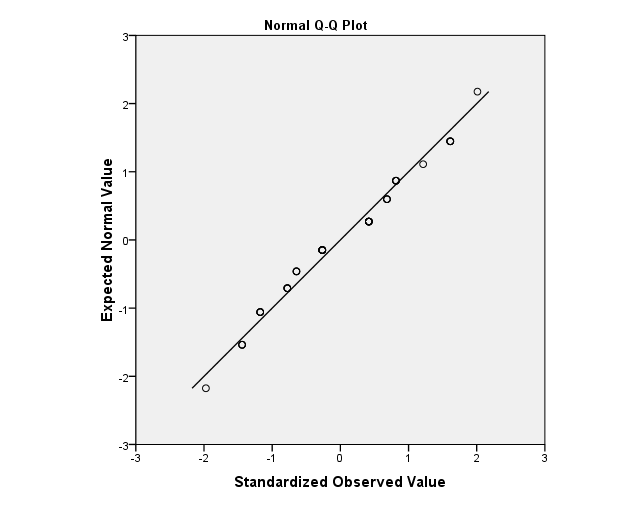 Dari hasil di atas diperoleh keterangan bahwa titik-titik atau plot berfluktrusi di sekitar garis normal. Ini menandakan bahwa data atau residualnya sudah normal.Lampiran 12DATA HASIL ANGKET PENELITIANLampiran 13NILAI-NILAI r PRODUCT MOMENT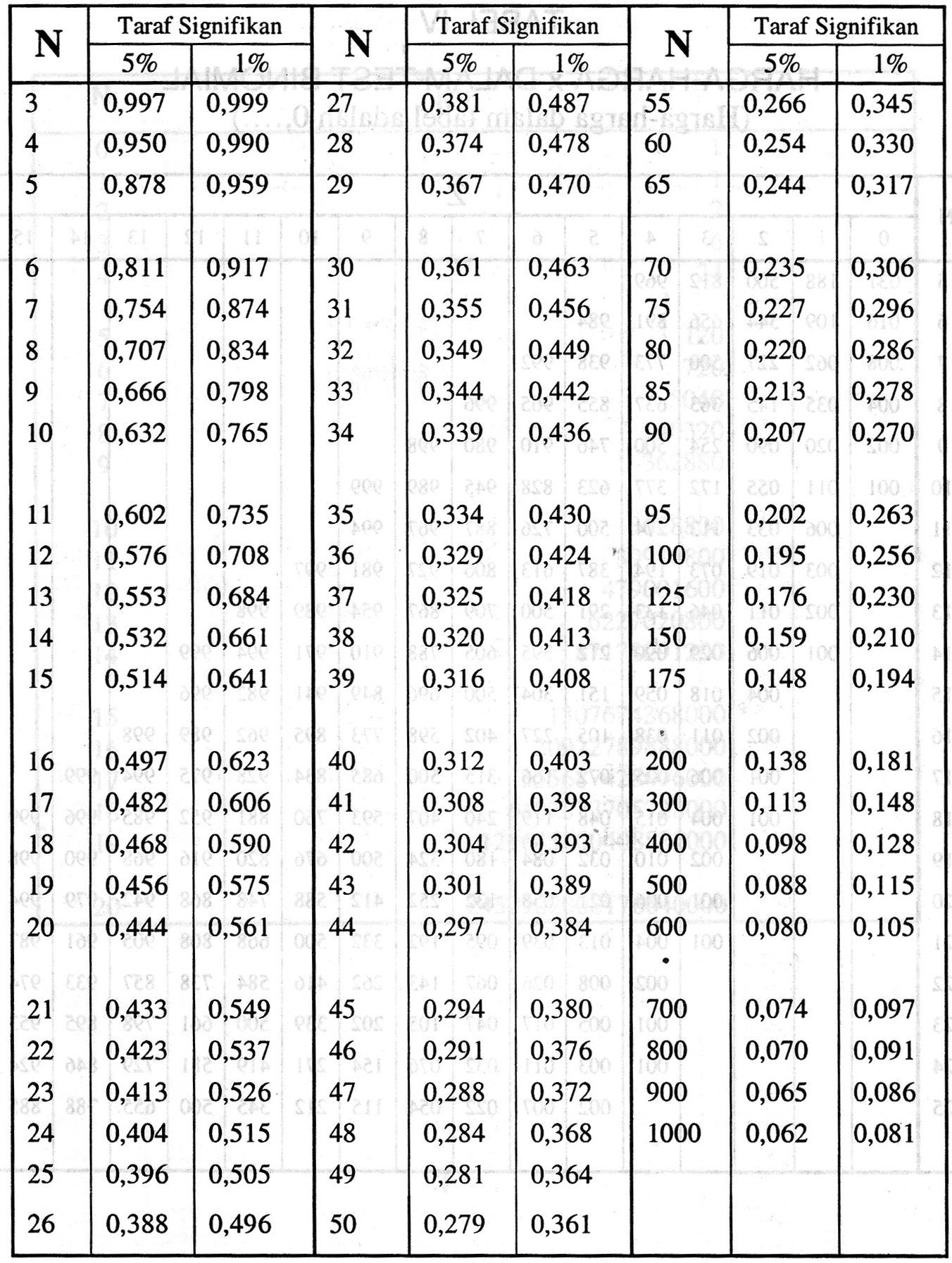 Lampiran 14DOKUMENTASI PENELITIANWaktu pelaksanaan penelitian pada hari Senin, 17 Oktober 2016. Rabu 19 Oktober 2016. Senin, 24 Oktober 2016 dan Rabu 26 Oktober 2016.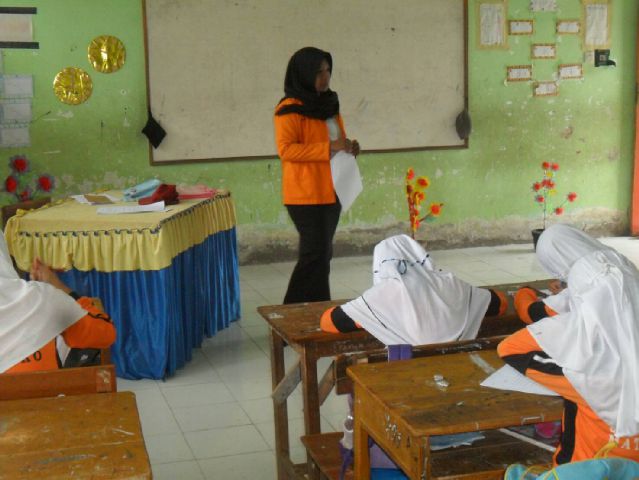 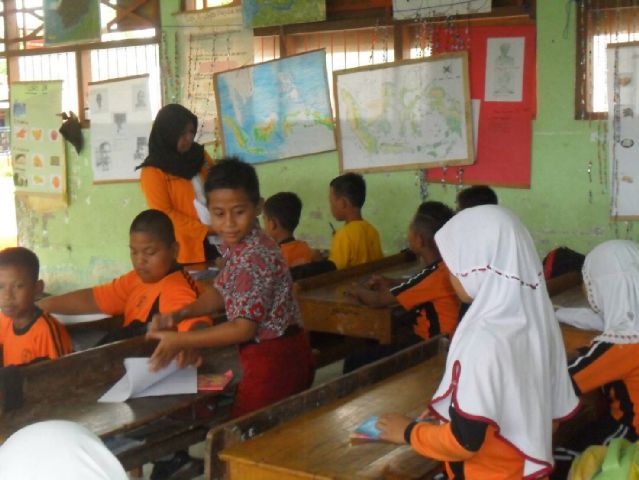 Kelas IV 				        Kelas V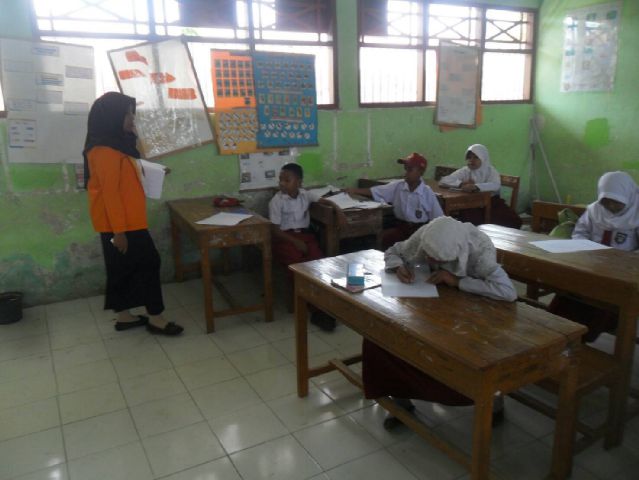 Kelas VIPemberian Bimbingan Belajar Kepada Murid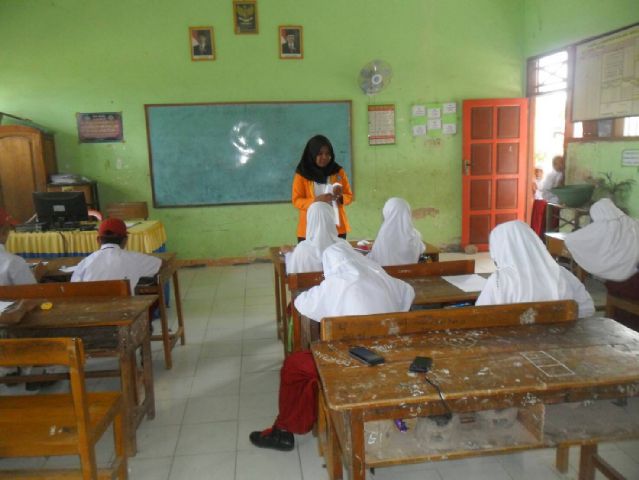 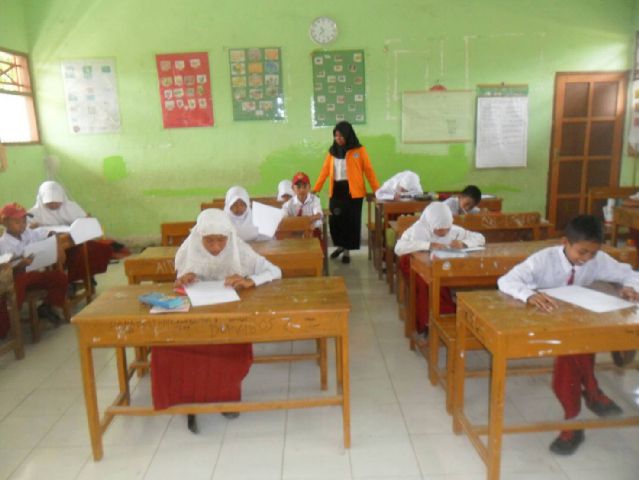 Kelas IV 				        Kelas V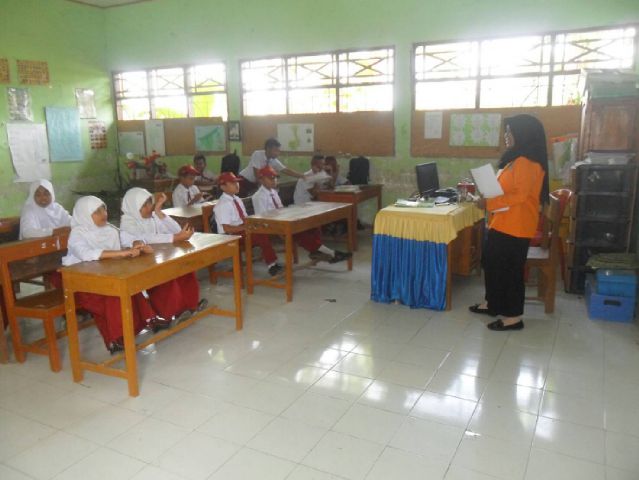 Kelas VIMurid Mengisi Angket PenelitianLampiran 15RIWAYAT HIDUP  INAYATULHIDAYAH, lahir di Ponre pada                          tanggal 01 Juni 1994. Anak pertama dari dua bersaudara, dari pasangan Bapak Rajamuddin, S.Pd dengan Ibu Syamsidar, S.Pd. Penulis mulai memasuki pendidikan Taman Kanak-Kanak Aisyah Bustanul Atfal pada tahun 1999 dan tamat pada tahun 2001. Kemudian melanjutkan pendidikan Sekolah Dasar pada tahun 2001 di SD Negeri 26 Matekko Kabupaten Bulukumba dan tamat pada tahun 2006. Pada tahun 2006 melanjutkan pendidikan di MTs Pondok Pesantren Babul Khaer Kabupaten Bulukumba dan tamat tahun 2009. Kemudian pada tahun 2009 penulis melanjutkan pendidikan di SMA Negeri 1 Bulukumba Kabupaten Bulukumba dan tamat pada tahun 2012. Pada tahun yang sama penulis melanjutkan pendidikan di Universitas Negeri Makassar (UNM), Fakultas Ilmu Pendidikan, Jurusan Pendidikan Guru Sekolah Dasar (PGSD), program Strata 1 (S1) bertempat di UPP PGSD Makassar Fakultas Ilmu Pendidikan Universitas Negeri Makassar.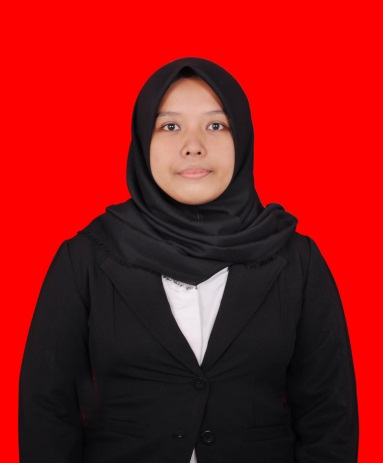 NoKelasJenis KelaminJenis KelaminJumlahNoKelasLaki-LakiPerempuanJumlah1.IV1520352.V2515403.VI181533JumlahJumlah5850108NoKelasJenis KelaminJenis KelaminJumlahNoKelasLaki-LakiPerempuanJumlah1.IV87152.V97163.VI8311JumlahJumlah251742No.Respon MuridFrekuensiPersentase (%)1.Selalu2764,292.Sering1228,573.Kadang-kadang37,144.Tidak pernah00JumlahJumlah42100No.Respon MuridFrekuensiPersentase (%)1.Selalu1638,102.Sering2661,903.Kadang-kadang004.Tidak pernah00JumlahJumlah42100No.Respon MuridFrekuensiPersentase (%)1.Selalu2764,292.Sering1535,713.Kadang-kadang004.Tidak pernah00JumlahJumlah42100No.Respon MuridFrekuensiPersentase (%)1.Selalu002.Sering24,763.Kadang-kadang716,674.Tidak pernah3378,57JumlahJumlah42100No.Respon MuridFrekuensiPersentase (%)1.Selalu21502.Sering1945,243.Kadang-kadang24,764.Tidak pernah00JumlahJumlah42100No.Respon MuridFrekuensiPersentase (%)1.Selalu2764,292.Sering1535,713.Kadang-kadang004.Tidak pernah00JumlahJumlah42100No.Respon MuridFrekuensiPersentase (%)1.Selalu002.Sering003.Kadang-kadang1638,104.Tidak pernah2661,90JumlahJumlah42100No.Respon MuridFrekuensiPersentase (%)1.Selalu002.Sering003.Kadang-kadang1023,814.Tidak pernah3076,19JumlahJumlah42100No.Respon MuridFrekuensiPersentase (%)1.Selalu1842,862.Sering1126,193.Kadang-kadang1330,954.Tidak pernah00JumlahJumlah42100No.Respon MuridFrekuensiPersentase (%)1.Selalu2252,382.Sering2047,623.Kadang-kadang004.Tidak pernah00JumlahJumlah42100No.Respon MuridFrekuensiPersentase (%)1.Selalu4095,242.Sering24,763.Kadang-kadang004.Tidak pernah00JumlahJumlah42100NoRespon MuridFrekuensiPersentase (%)1.Selalu002.Sering12,383.Kadang-kadang921,434.Tidak pernah3276,19JumlahJumlah42100NoRespon MuridFrekuensiPersentase (%)1.Selalu3276,202.Sering511,903.Kadang-kadang511,904.Tidak pernah00JumlahJumlah42100NoRespon MuridFrekuensiPersentase (%)1.Selalu1945,242.Sering2354,763.Kadang-kadang004.Tidak pernah00JumlahJumlah42100NoRespon MuridFrekuensiPersentase (%)1.Selalu002.Sering003.Kadang-kadang1023,814.Tidak pernah3276,19JumlahJumlah42100NoRespon MuridFrekuensiPersentase (%)1.Selalu002.Sering49,523.Kadang-kadang49,524.Tidak pernah3480,96JumlahJumlah42100NoRespon MuridFrekuensiPersentase (%)1.Selalu2866,672.Sering1433,333.Kadang-kadang004.Tidak pernah00JumlahJumlah42100No.Respon MuridFrekuensiPersentase(%)1.Selalu3992,862.Sering37,143.Kadang-kadang004.Tidak pernah00JumlahJumlah42100NoRespon MuridFrekuensiPersentase (%)1.Selalu002.Sering921,433.Kadang-kadang37,144.Tidak pernah3071,43JumlahJumlah42100NoRespon MuridFrekuensiPersentase (%)1.Selalu4095,242.Sering24,763.Kadang-kadang004.Tidak pernah00JumlahJumlah42100Interval NilaiInterprensiFrekuensiPersentase (%)80-84Sangat Tinggi49,5375-79Tinggi921,4370-74Sedang1433,3365-69Rendah1330,9560-64Sangat Rendah24,76JumlahJumlah42100Interval NilaiInterprensiFrekuensiPersentase (%)88-94Sangat Tinggi12,3881-87Tinggi24,7674-80Sedang1535,7167-73Rendah1433,3360-66Sangat Rendah1023,82JumlahJumlah42100VariabelIndikatorButir AngketButir AngketVariabelIndikatorPositifNegatifBimbingan Belajar(X)Mengarahkan belajar1,610Bimbingan Belajar(X)Mengawasi belajar 9,1125Bimbingan Belajar(X)Mendisiplinkan belajar3,45,7Bimbingan Belajar(X)Memberi penghargaan prestasi belajar14,1719Bimbingan Belajar(X)Membangkitkan semangat belajar 13,2022Bimbingan Belajar(X)Membantu mengatasi kesulitan dalam berkonsentrasi belajar 2116,24Bimbingan Belajar(X)Menerima murid apa adanya15,232Bimbingan Belajar(X)Bertanggung jawab akan kebutuhan belajar murid12,188Descriptive StatisticsDescriptive StatisticsDescriptive StatisticsDescriptive StatisticsDescriptive StatisticsDescriptive StatisticsNMinimumMaximumMeanStd. DeviationVAR00001251.004.002.6800.94516VAR00002251.004.002.6400.90738VAR00003251.004.003.20001.00000VAR00004251.004.003.12001.05357VAR00005251.004.003.2800.97980VAR00006251.004.002.9600.97809VAR00007251.004.002.8400.94340VAR00008251.004.002.7200.93630VAR00009251.004.002.5600.96090VAR00010252.004.002.9600.88882VAR00011251.004.002.7200.93630VAR00012251.004.003.4800.82260VAR00013251.004.002.8000.76376VAR00014251.004.003.0000.81650VAR00015251.004.002.72001.06145VAR00016251.004.002.64001.03602VAR00017251.004.002.68001.06927VAR00018252.004.003.1200.78102VAR00019251.004.002.88001.01325VAR00020252.004.003.0000.76376VAR00021252.004.003.0000.81650VAR00022251.004.003.2000.70711VAR00023251.004.003.00001.22474VAR00024251.004.002.48001.08474VAR00025252.004.003.2000.86603Valid N (listwise)25VAR00001Pearson Correlation.367VAR00001Sig. (2-tailed).071VALIDVAR00001N25VAR00002Pearson Correlation.353VAR00002Sig. (2-tailed).084VALID VAR00002N25VAR00003Pearson Correlation.385VAR00003Sig. (2-tailed).057VALIDVAR00003N25VAR00004Pearson Correlation.556**VAR00004Sig. (2-tailed).004VALIDVAR00004N25VAR00005Pearson Correlation.447*VAR00005Sig. (2-tailed).025VALIDVAR00005N25VAR00006Pearson Correlation.284VAR00006Sig. (2-tailed).169DROPVAR00006N25VAR00007Pearson Correlation.425*VAR00007Sig. (2-tailed).034VALIDVAR00007N25VAR00008Pearson Correlation.452*VAR00008Sig. (2-tailed).023VALIDVAR00008N25VAR00009Pearson Correlation.384VAR00009Sig. (2-tailed).058VALIDVAR00009N25VAR00010Pearson Correlation.198VAR00010Sig. (2-tailed).342DROPVAR00010N25VAR00011Pearson Correlation.560**VAR00011Sig. (2-tailed).004VALIDVAR00011N25VAR00012Pearson Correlation.556VAR00012Sig. (2-tailed).004VALIDVAR00012N25VAR00013Pearson Correlation.225VAR00013Sig. (2-tailed).278DROPVAR00013N25VAR00014Pearson Correlation.744**VAR00014Sig. (2-tailed).000VALIDVAR00014N25VAR00015Pearson Correlation.685**VAR00015Sig. (2-tailed).000VALIDVAR00015N25VAR00016Pearson Correlation.358VAR00016Sig. (2-tailed).079VALIDVAR00016N25VAR00017Pearson Correlation.514**VAR00017Sig. (2-tailed).009VALIDVAR00017N25VAR00018Pearson Correlation.296VAR00018Sig. (2-tailed).151DROPVAR00018N25VAR00019Pearson Correlation.122VAR00019Sig. (2-tailed).561DROPVAR00019N25VAR00020Pearson Correlation.377VAR00020Sig. (2-tailed).063VALIDVAR00020N25VAR00021Pearson Correlation.310VAR00021Sig. (2-tailed).131VALIDVAR00021N25VAR00022Pearson Correlation.330VAR00022Sig. (2-tailed).108VALIDVAR00022N25VAR00023Pearson Correlation.331VAR00023Sig. (2-tailed).106VALIDVAR00023N25VAR00024Pearson Correlation.431*VAR00024Sig. (2-tailed).031VALIDVAR00024N25VAR00025Pearson Correlation.445*VAR00025Sig. (2-tailed).026VALIDVAR00025N25Case Processing SummaryCase Processing SummaryCase Processing SummaryCase Processing SummaryN%CasesValid25100.0CasesExcludeda0.0CasesTotal25100.0a.   Listwise deletion based on all variables in the procedure.a.   Listwise deletion based on all variables in the procedure.a.   Listwise deletion based on all variables in the procedure.a.   Listwise deletion based on all variables in the procedure.Reliability StatisticsReliability StatisticsReliability StatisticsReliability StatisticsCronbach's AlphaPart 1Value.854Cronbach's AlphaPart 1N of Items13aCronbach's AlphaPart 2Value.770Cronbach's AlphaPart 2N of Items12bCronbach's AlphaTotal N of ItemsTotal N of Items25Correlation Between FormsCorrelation Between FormsCorrelation Between Forms.698Spearman-Brown CoefficientEqual LengthEqual Length.822Spearman-Brown CoefficientUnequal LengthUnequal Length.822Guttman Split-Half CoefficientGuttman Split-Half CoefficientGuttman Split-Half Coefficient.813Summary Item StatisticsSummary Item StatisticsSummary Item StatisticsSummary Item StatisticsSummary Item StatisticsSummary Item StatisticsSummary Item StatisticsSummary Item StatisticsSummary Item StatisticsMeanMinimumMaximumRangeMaximum/ MinimumVarianceN ofItemsItem MeansPart 12.9202.5603.480.9201.359.07813aItem MeansPart 22.9102.4803.200.7201.290.05412bItem MeansBoth Parts2.9152.4803.4801.0001.403.06425ItemVariancesPart 1.874.5831.110.5271.903.01813aItemVariancesPart 2.902.5001.5001.0003.000.09712bItemVariancesBoth Parts.887.5001.5001.0003.000.05425Inter-ItemCovariancesPart 1.271-.268.8081.077-3.012.03113aInter-ItemCovariancesPart 2.196-.190.792.982-4.167.03312bInter-ItemCovariancesBoth Parts.217-.417.8081.225-1.940.03625Scale StatisticsScale StatisticsScale StatisticsScale StatisticsScale StatisticsMeanVarianceStd. DeviationN of ItemsPart 137.960053.7077.3284813aPart 234.920036.7436.0616312bBoth Parts72.8800152.44312.3467925DATA UJI ANGKET SEBELUM DIVALIDITASDATA UJI ANGKET SEBELUM DIVALIDITASDATA UJI ANGKET SEBELUM DIVALIDITASDATA UJI ANGKET SEBELUM DIVALIDITASDATA UJI ANGKET SEBELUM DIVALIDITASDATA UJI ANGKET SEBELUM DIVALIDITASDATA UJI ANGKET SEBELUM DIVALIDITASDATA UJI ANGKET SEBELUM DIVALIDITASDATA UJI ANGKET SEBELUM DIVALIDITASDATA UJI ANGKET SEBELUM DIVALIDITASDATA UJI ANGKET SEBELUM DIVALIDITASDATA UJI ANGKET SEBELUM DIVALIDITASDATA UJI ANGKET SEBELUM DIVALIDITASDATA UJI ANGKET SEBELUM DIVALIDITASDATA UJI ANGKET SEBELUM DIVALIDITASDATA UJI ANGKET SEBELUM DIVALIDITASDATA UJI ANGKET SEBELUM DIVALIDITASDATA UJI ANGKET SEBELUM DIVALIDITASDATA UJI ANGKET SEBELUM DIVALIDITASDATA UJI ANGKET SEBELUM DIVALIDITASDATA UJI ANGKET SEBELUM DIVALIDITASDATA UJI ANGKET SEBELUM DIVALIDITASDATA UJI ANGKET SEBELUM DIVALIDITASDATA UJI ANGKET SEBELUM DIVALIDITASDATA UJI ANGKET SEBELUM DIVALIDITASDATA UJI ANGKET SEBELUM DIVALIDITASDATA UJI ANGKET SEBELUM DIVALIDITASNO12345678910111213141516171819202122232425Jumlah1432344222434333344444343483233444344243433334444434348834344334424342333444443424864222211122224332222233113353524443342332444344443343248462222212222222211122222222467223244324244344243333434480822343333424433423332244437794144444342444343333223434831043444423243343233332234327711331111122222221133333341252123211432424232234344423342711322434341142322342444434147414214344311413423122344321466152222333222233322233333232621643344243333423411233344347717334434233334234312233444377182244333243131413142333123651912322322222131121222231134820123322332224341444442312469Jumlah524761606258565049585067555752515262626258625951651418VariabelIndikatorButir AngketButir AngketVariabelIndikatorPositifNegatifBimbingan Belajar(X)Mengarahkan belajar1-Bimbingan Belajar(X)Mengawasi belajar 8,920Bimbingan Belajar(X)Mendisiplinkan belajar3,45,6Bimbingan Belajar(X)Memberi penghargaan prestasi belajar11,15-Bimbingan Belajar(X)Membangkitkan semangat belajar 1317Bimbingan Belajar(X)Membantu mengatasi kesulitan dalam berkonsentrasi belajar 1416,19Bimbingan Belajar(X)Menerima murid apa adanya12,182Bimbingan Belajar(X)Bertanggung jawab akan kebutuhan belajar murid107NoNama SiswaJumlah soal dan skorJumlah soal dan skorJumlah soal dan skorJumlah soal dan skorJumlah soal dan skorJumlahSkorNilaiNoNama Siswa1(3)2(3) 3(4)4(5)5(5)JumlahSkorNilai1.SR2234314702.M. SA3343215753.F3232313654.IN3335418905.RD. R2334517856.A. FB 3325417857.MA3324416808.BW2244416809.SS 23433157510.DS33343168011.A. AA23233136512.AA32331126013.ASS32422136514.AF32434168015.F31344157516.M. JN22345168017.NA33233147018.E. F33341147019.NF33332147020.DWN12343136521.M. NH33422147022.M. AF32335168023NO33411126024AM11255147025RA23252147026NF32433157527AQ33332157528M32235157529N23424157530M. AA22344168031RSK21344147032M. F32243147033AM23324147034Z 22242126035Z 32233136536NS23243136537ANR23225147038FN33323147039IM22244147040WS22345168041JTA21343136542M 223341470JumlahJumlahJumlahJumlahJumlahJumlahJumlahJumlah3110Rata-rata kelasRata-rata kelas 311042 311042 311042 311042 311042 31104274,04NO.KODE SAMPELXYX2Y2X.Y1.SR68704624490047602.M. SA70754900562552503.F60653600422539004.IN80906400810072005.RD. R72855184722561206.A. FB 73855329722562057.MA74805476640059208.BW76805776640060809.SS 777559295625577510.DS808064006400640011.A. AA656542254225422512.AA676044893600402013.ASS686546274225442014.AF758056256400600015.F787560845625585016.M. JN798062416400632017.NA707049004900490018.E. F707049004900490019.NF707049004900490020.DWN606536004225390021.M. NH697047614900483022.M. AF808064006400640023.NO666043563600396024.AM687046274900476025.RA697047614900483026.NF777559295625577527.AQ787560845625585028.M797562415625592529.N767557765625570030.M. AA748054766400592031.RSK727051844900504032.M. F707049004900490033.AM707049004900490034.Z 666043563600396035.Z 696547614225448536.NS686546274225442037.ANR707049004900490038.FN727051844900504039.IM747054764900518040.WS808064006400640041.JTA656542254225422542.M 6670435649004620Descriptive StatisticsDescriptive StatisticsDescriptive StatisticsDescriptive StatisticsMeanStd. DeviationNX71.66675.3267242Y72.38107.0915742                  Correlations                  Correlations                  Correlations                  CorrelationsYXPearsonCorrelation.774**XSig. (2-tailed).000XN42Tests of NormalitybTests of NormalitybTests of NormalitybTests of NormalitybTests of NormalitybTests of NormalitybTests of NormalitybYKolmogorov-SmirnovaKolmogorov-SmirnovaKolmogorov-SmirnovaShapiro-WilkShapiro-WilkShapiro-WilkYStatisticDfSig.StatisticdfSig.X.2378.200*.8088.035a. Lilliefors Significance Correctiona. Lilliefors Significance Correctiona. Lilliefors Significance Correctiona. Lilliefors Significance Correctiona. Lilliefors Significance Correctiona. Lilliefors Significance Correctiona. Lilliefors Significance Correction*. This is a lower bound of the true significance.*. This is a lower bound of the true significance.*. This is a lower bound of the true significance.*. This is a lower bound of the true significance.*. This is a lower bound of the true significance.*. This is a lower bound of the true significance.*. This is a lower bound of the true significance.DATA HASIL ANGKET PENELITIANDATA HASIL ANGKET PENELITIANDATA HASIL ANGKET PENELITIANDATA HASIL ANGKET PENELITIANDATA HASIL ANGKET PENELITIANDATA HASIL ANGKET PENELITIANDATA HASIL ANGKET PENELITIANDATA HASIL ANGKET PENELITIANDATA HASIL ANGKET PENELITIANDATA HASIL ANGKET PENELITIANDATA HASIL ANGKET PENELITIANDATA HASIL ANGKET PENELITIANDATA HASIL ANGKET PENELITIANDATA HASIL ANGKET PENELITIANDATA HASIL ANGKET PENELITIANDATA HASIL ANGKET PENELITIANDATA HASIL ANGKET PENELITIANDATA HASIL ANGKET PENELITIANDATA HASIL ANGKET PENELITIANDATA HASIL ANGKET PENELITIANDATA HASIL ANGKET PENELITIANDATA HASIL ANGKET PENELITIANDATA HASIL ANGKET PENELITIANNO1234567891011121314151617181920JumlahKategori13233334434334434443468Rendah24444333344334433334470Sedang32223314433443344333260Sangat Rendah44444444444444444444480Sangat Tinggi54444432344244443443472Sedang64444433344244443443473Sedang74444434344244443443474Sedang84444434344444443443476Tinggi94444444344444443443477Tinggi104444444444444444444480Sangat Tinggi112433334334434234343365Rendah123433334334434334343367Rendah133433334334434334344368Rendah144444434344344443443475Tinggi154444444444344443444478Tinggi164444444444444443444479Tinggi174434432344244433443470Sedang184434432344244433443470Sedang194434432344244433443470Sedang202223314433443344333260Sangat Rendah213333334434334434443469Rendah224444444444444444444480Sangat Tinggi233433334334434234343366Rendah243233334434334434443468Rendah253333334434334434443469Rendah264444444344444443443477Tinggi274444444444344443444478Tinggi284444444444444443444479Tinggi294444434344444443443476Tinggi304444434344244443443474Sedang314444432344244443443472Sedang324434432344244433443470Sedang334434432344244433443470Sedang343433334334434334243366Rendah353333334434334434443469Rendah363333333434334434443468Rendah374434432344244433443470Sedang384444432344244443443472Sedang394444434344244443443474Sedang404444444444444444444480Sangat Tinggi413433334334334234343365Rendah423433334334434234343366RendahJumlah150156145153152132147142153166131154166155148145157165136157